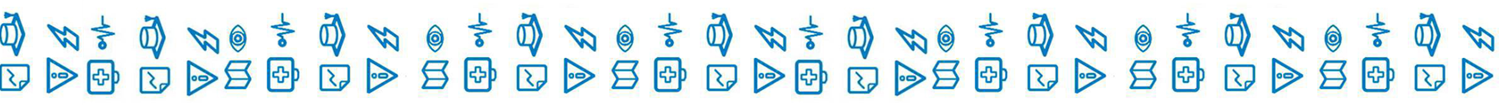 Информация о развитии рынка трудаЛенинградской области в ЯНВАРЕ 2017 года	В январе 2017 года при сохранявшейся стабильной ситуации на рынке труда Ленинградской области в условиях роста спроса на рабочую силу наблюдалось некоторое увеличение численности безработных и уровня регистрируемой безработицы.	В январе текущего года гражданами, обратившимися в службу занятости населения, подано 4357 заявлений о предоставлении государственных услуг (далее - госуслуга) (таблица 1).Обратились за госуслугой по: - содействию в поиске подходящей работы – 1673 человека (почти каждый третий, из числа подавших заявление о предоставлении госуслуги); - профессиональной ориентации – 650 человек; - информированию о положении на рынке труда – 1909 человек                               и 267 работодателей.Безработными признаны 763 человека (таблица 4), которым назначена социальная выплата в виде пособия по безработице (таблица 5).В течение января текущего года с регистрационного учета сняты                            по различным причинам 1135 человек, обратившихся в целях поиска подходящей работы, в т.ч. 558 безработных граждан.При содействии службы занятости населения: - трудоустроен 551 человек, из них: 267 человек (48,5%) в период 
до признания их безработными, т.е. в течение нескольких дней (таблица 6).  Эффективность трудоустройства граждан (отношение трудоустроенных граждан               к ищущим работу гражданам) – 32,9%;- приступили к профессиональному обучению 14 безработных граждан;- на досрочную пенсию направлено 3 безработных гражданина.На 1 февраля 2017 года на учете в службе занятости населения состоял               5871 человек, ищущий работу (таблица 2), что на 539 человек больше,                             чем на 1 января 2017 года.Спрос на рабочую силуВ январе 2017 года работодателями в службу занятости населения заявлено 4695 новых вакансий, что на 2004 вакансии больше, чем в декабре 2016 года. По различным причинам в течение месяца снято 4035 вакансий, включая вакансии, на которые состоялось трудоустройство ищущих работу и безработных граждан.С учетом движения вакансий, на 1 февраля 2017 года, текущий спрос                        на рабочую силу составил 15774 единицы, что на 660 вакансий больше,                            чем в начале января 2016 года.Вакансии распределились следующим образом: от 110 единиц                               (0,7% от текущего спроса на рабочую силу) в Лодейнопольском муниципальном районе до 2364 единиц (15%) во Всеволожском муниципальном районе. Информацию о свободных рабочих местах предоставили 1293 работодателя 
по 886 наименованиям профессий и специальностей.В экономике региона сохранялась высокая потребность в рабочих кадрах.
Для трудоустройства рабочих в начале февраля 2017 года предлагались                         10892 вакансии (69,1%), для инженерно-технических работников и служащих –              4882 вакансии (30,9%).Среди всех отраслей экономики, наибольшую потребность в кадрах испытывала сфера «обрабатывающие производства» – 3473 вакансии                             (22% от общего числа вакансий – 15774 единиц), далее по видам экономической деятельности:строительство – 2918 вакансий (18,5%);государственное управление и обеспечение военной безопасности –                      1708 вакансий (10,8%);здравоохранение и предоставление социальных услуг – 1538 вакансий (9,8%);операции с недвижимым имуществом, аренда и предоставление услуг –                  1501 вакансия (9,5%);оптовая и розничная торговля, ремонт автотранспортных средств –                       1164 вакансии (7,4%); транспорт и связь – 1068 вакансий (6,8%);сельское хозяйство, охота и лесное хозяйство – 900 вакансий (5,7%);образование – 393 вакансии (2,5%);производство и распределение электроэнергии газа и воды – 287 вакансий (1,8%);предоставление прочих коммунальных, социальных и персональных услуг – 246 вакансий (1,6%);финансовая деятельность – 222 вакансии (1,4%);гостиницы и рестораны – 209 вакансий (1,3%) и т.д.Текущий спрос на рабочую силу по сравнению с началом января увеличился             в следующих сферах деятельности:- строительство – на 666 единиц;- транспорт и связь – на 110 единиц;- государственное управление и обеспечение военной безопасности –                       на 87 единиц;- здравоохранение и предоставление социальных услуг – на 63 единицы;- производство и распределение электроэнергии газа и воды – на 47 единиц;- образование – на 18 единиц;- предоставление прочих коммунальных, социальных и персональных услуг – на 17 единиц.Спрос на рабочую силу по сравнению с началом января текущего года сократился в следующих сферах деятельности:- добыча полезных ископаемых – на 101 единицу;- операции с недвижимым имуществом, аренда и предоставление услуг –                 на 98 единиц;- гостиницы и рестораны – на 46 единиц;- обрабатывающие производства – на 45 единиц;- сельское хозяйство, охота и лесное хозяйство – на 28 единиц;- финансовая деятельность – на 19 единиц;- оптовая и розничная торговля, ремонт автотранспортных средств –                           на 11 единиц.По 20 наименованиям наиболее востребованных рабочих профессий количество заявленных вакансий – 5236 единиц (33,2% от текущего спроса                    на рабочую силу). Предложение рабочей силы по этой группе профессий в 3,6 раза меньше спроса. По 20 наименованиям наиболее востребованных должностей инженерно-технических работников и служащих количество заявленных вакансий –                         3804 единицы (24,1% от текущего спроса на рабочую силу). Предложение рабочей силы по этой группе профессий в 3,9 раза меньше спроса.Сохранялась высокая потребность в неквалифицированных рабочих. Потребность по 20 наиболее востребованным профессиям этой группы –                     2228 вакансий (14,1% от текущего спроса на рабочую силу). Предложение рабочей силы по этой группе профессий в 2,6 раза меньше спроса.На 1 февраля 2017 года напряженность на рынке труда в среднем 
по Ленинградской области незначительно увеличилась и составила 0,4 незанятых граждан на одну вакансию.По территориям самый низкий показатель напряженности в Кингисеппском муниципальном районе и Сосновоборском городском округе – 0,1 незанятых граждан на одну вакансию. Наиболее высокий в Лодейнопольском муниципальном районе – 2,3 незанятых граждан на одну вакансию (таблица 3). Численность безработных гражданНа 1 февраля 2017 года на учете в службе занятости населения состояли                 4269 безработных граждан (таблица 4), что на 206 человек больше,                             чем на 1 января 2017 года.По сравнению с началом января 2017 года число безработных граждан:- сократилось в Бокситогорском, Всеволожском, Сланцевском, Тихвинском муниципальных районах;- незначительно увеличилось в Волосовском, Волховском, Выборгском, Гатчинском, Кингисеппском, Киришском, Кировском, Лодейнопольском, Ломоносовском, Лужском, Подпорожском, Приозерском, Тосненском муниципальных районах и Сосновоборском городском округе.В моногородах численность безработных граждан к началу января 2017 года: - сократилась в г. Пикалево – до 74 человек (на 6 человек); г. Сланцы –              до 199 человек (на 12 человек);- увеличилась в г. Сясьстрой – до 75 человек (на 3 человека) (таблица 4.1).Состав безработных гражданВ общей численности безработных граждан, состоявших на учете в службе занятости населения, в начале февраля 2017 года (4269 человек):- осуществлявших трудовую деятельность – 4037 человек (94,6%), из них:
по причинам прекращения трудовой деятельности:- уволенные по собственному желанию – 2102 человека (52,1%);- уволенные по соглашению сторон – 408 человек (10,1%);- уволенные в связи с ликвидацией организации, либо прекращением деятельности индивидуальным предпринимателем – 946 человек (23,4%);- уволенные с государственной службы – 73 человека (1,8%).по профессионально-квалификационному составу:- работавшие по профессии рабочего – 2276 человек (56,4%);- работавшие на должности служащего – 1761 человек (43,6%);Из 4269 безработных граждан:по возрасту:- 16-17 лет – 19 человек (0,5%);- 18-19 лет – 74 человека (1,7%);- 20-24 года – 254 человека (6%);- 25-29 лет – 369 человек (8,6%);- 30-49 лет – 2249 человек (52,7%);- 50 лет и старше – 1304 человека (30,5%);по образованию:- высшее образование – 1245 человек (29,2%);- среднее проф. образование – 1874 человека (43,9%);	- среднее общее образование – 722 человека (16,9%);- основное общее образование – 393 человека (9,2%);- не имеющие основного общего образования – 35 человек (0,8%);по отдельным категориям граждан:- родителей, имеющих несовершеннолетних детей, всего – 1062 человека (24,9%);- инвалидов – 601 человек (14,1%);- граждан предпенсионного возраста – 473 человека (11,1%);- граждан, стремящихся возобновить трудовую деятельность после длительного перерыва (более одного года), – 594 человека (13,9%);- граждан, впервые ищущих работу (ранее не работавших), – 232 человека (5,4%).Уровень регистрируемой безработицыНа 1 февраля 2017 года уровень регистрируемой безработицы 
в Ленинградской области имел значение 0,43% (в начале января 2017 года - 0,41%;  в начале февраля 2016 года - 0,46%) (таблица 4).При среднеобластном уровне регистрируемой безработицы в начале февраля                2017 года – 0,43%, по территориям этот показатель имел значение: от 0,22% 
во Всеволожском муниципальном районе до 1,22% в Лодейнопольском муниципальном районе.В 9 муниципальных районах Ленинградской области уровень регистрируемой безработицы несколько выше среднеобластного значения.По сравнению с началом января 2017 года уровень регистрируемой безработицы:- сократился в Бокситогорском, Всеволожском, Сланцевском, Тихвинском муниципальных районах;- не изменился в Кингисеппском муниципальном районе;- незначительно увеличился в Волосовском, Волховском, Выборгском, Гатчинском, Киришском, Кировском, Лодейнопольском, Ломоносовском, Лужском, Подпорожском, Приозерском, Тосненском муниципальных районах                                    и Сосновоборском городском округе.Ленинградская область продолжает входить в число трех субъектов Российской Федерации, имеющих наименьшее значение уровня регистрируемой безработицы. Социальное партнерство в сфере трудаНа 1 февраля 2017 года в Ленинградской области действовали                                 1440 уведомительно зарегистрированных коллективных договоров, которыми охвачено 211,0 тыс. работающих граждан.Государственное управление охраной труда	В январе 2017 года специалисты отдела охраны труда и социального партнёрства комитета по труду и занятости населения Ленинградской области (далее – комитет) организовали и участвовали в следующих мероприятиях: 	- 27 января в рамках интерактивного обучающего семинара «Территория безопасного труда» проведена деловая игра с развёртыванием и демонстрацией передвижного мобильного комплекса по охране труда на базе Отрадненской средней школы № 3 (Кировский муниципальный район) (участвовало 56 учащихся 9-11 классов);	- проведена 1 государственная  экспертиза условий труда – качества проведения специальной оценки условий труда на 4-х рабочих  местах с  числом работающих – 39 человек;	- в соответствии с требованиями Трудового кодекса РФ представители отдела охраны труда и социального партнёрства комитета приняли участие в работе комиссий по расследованию 14 несчастных случаев: 1 – групповом несчастном случае, 5-и несчастных случаев со смертельным исходом и 8-и тяжёлых несчастных случаев;	- в течение месяца проводился мониторинг и составлялся свод данных                            по результатам специальной оценки условий труда за 2016 год (по представленным лабораториями данным). Зарегистрировано (внесено за январь 2017 года в свод данных от 26 лабораторий) проведение СОУТ в 269 организациях Ленинградской области на 19076 рабочих местах;	- проводился сбор сведений от надзорных органов и органов местного самоуправления, от обучающих организаций для подготовки аналитической информации  комитета «О состоянии охраны труда в организациях Ленинградской области за 2016 год».Справочно:По данным Петростата в среднем за январь – декабрь 2016 года                                    в Ленинградской области уровень безработицы (по методологии МОТ) – 4,6%, численность безработных – 40,7 тыс. человек.Средняя заработная плата по Ленинградской области в ноябре 2016 года              (по последним данным Петростата) – 35491 руб.Средний размер пособия по безработице в январе 2017 года – 2852,68 руб.Величина прожиточного минимума для трудоспособного населения 
за 3 квартал  2016 года – 9667 руб. Размер минимальной заработной платы в Ленинградской области с 1 января 2017 года – 10850 руб.ЧИСЛЕННОСТЬ ГРАЖДАН, ОБРАТИВШИХСЯ ЗА ПРЕДОСТАВЛЕНИЕМ ГОСУДАРСТВЕННЫХ УСЛУГ    Таблица 1ИНФОРМАЦИЯ ПО МОНОГОРОДАМ ЛЕНИНГРАДСКОЙ ОБЛАСТИТаблица 4.1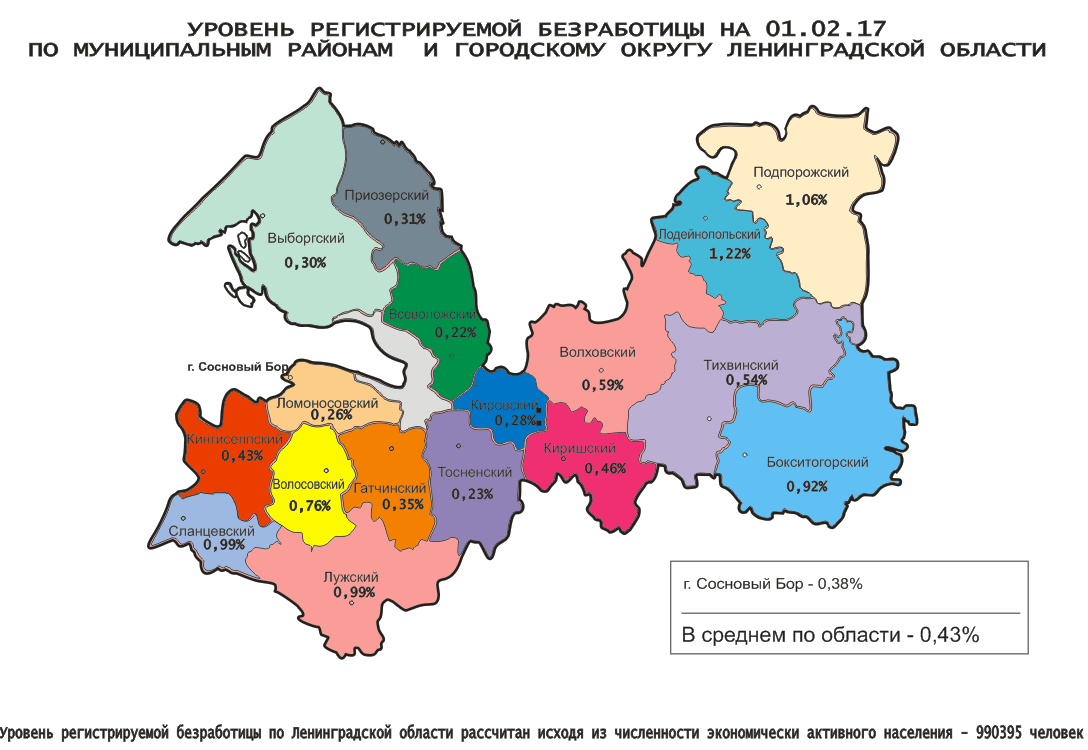 Комитет по труду и занятости населения Ленинградской области. Сектор анализа рынка труда, информации и программ занятостиСанкт-Петербург, Трамвайный пр., д.12, корп.2. Телефон: (812) 753-76-55, факс: (812) 753-70-40. Эл. почта: ktzn_lo@lenreg.ru.Сайт: Комитета по труду и занятости населения Ленинградской области: www.job.lenobl.ru; Роструда: www.rostrud.info АДМИНИСТРАЦИЯ ЛЕНИНГРАДСКОЙ ОБЛАСТИ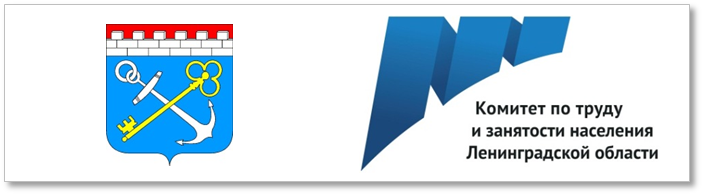 И Н Ф О Р М А Ц И Яо развитии рынка трудаЛенинградской областив январе 2017 года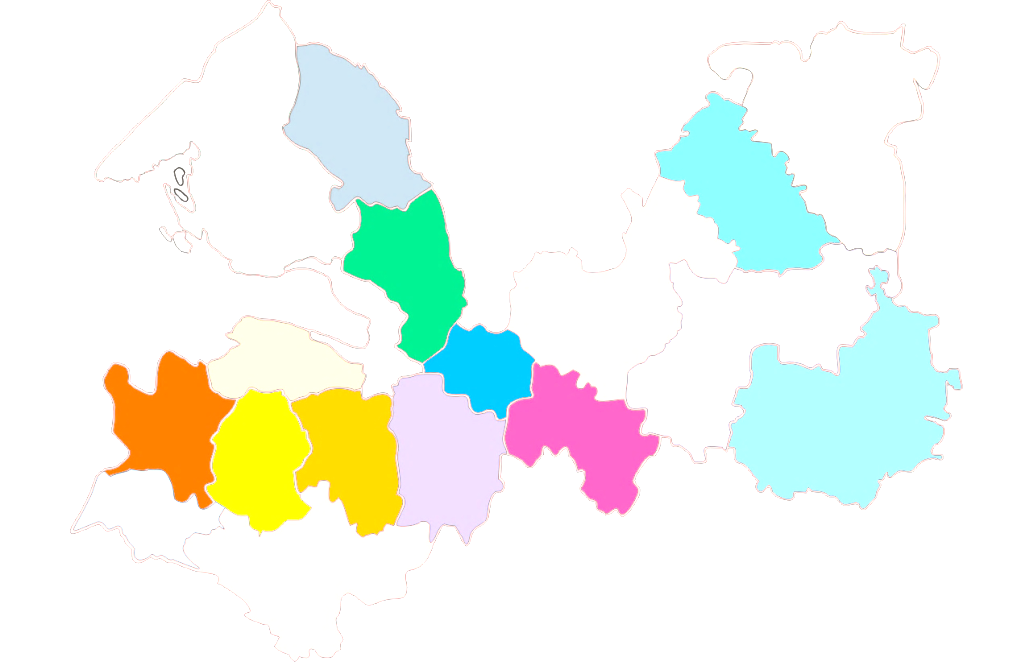 швея – 882электрик, электромонтер – 227электромонтажник – 127слесарь – 876продавец – 194плотник – 104монтажник – 484каменщик – 182станочник – 73оператор – 469повар – 156тракторист – 66водитель – 373токарь – 154столяр – 52машинист – 260сварщик – 143фрезеровщик – 36стропальщик – 240маляр, штукатур – 138врач – 707техник – 169механик – 46инженер – 534кассир – 168администратор – 42военнослужащий – 531педагог (преподаватель, учитель) – 154бухгалтер – 40медицинская сестра – 421полицейский (следователь) – 139инспектор – 34фельдшер – 184менеджер – 115экономист – 24агент – 183воспитатель – 70технолог – 22мастер – 172охранник – 49рабочие (включая подсобных рабочих, кухонных рабочих, дорожных рабочих, рабочих) – 1098рабочие (включая подсобных рабочих, кухонных рабочих, дорожных рабочих, рабочих) – 1098рабочие (включая подсобных рабочих, кухонных рабочих, дорожных рабочих, рабочих) – 1098стрелок – 379санитар – 25почтальон – 18уборщик – 247грузчик – 24мойщик – 16укладчик (упаковщик) – 121сортировщик – 21фасовщица – 3монтер (пути) – 121животновод – 21помощник воспитателя – 3кладовщик – 54овощевод – 20дворник – 38сторож (вахтер) – 19Ниже среднеобластного 
(менее 0,43%)Ниже среднеобластного 
(менее 0,43%)Ниже среднеобластного 
(менее 0,43%)Выше среднеобластного (более 0,43%)Выше среднеобластного (более 0,43%)Выше среднеобластного (более 0,43%)Выше среднеобластного (более 0,43%)Выше среднеобластного (более 0,43%)Выше среднеобластного (более 0,43%)от 0,43% до 1%от 0,43% до 1%от 0,43% до 1%равен и более 1% равен и более 1% равен и более 1% №п/пМуниципальныерайоны,городской округУровеньрег. без-работицы, %№п/пМуниципальныерайоныУровеньрег. без-работицы, %№п/пМуниципальныерайоныУровеньрег. без-работицы, %1.Всеволожский 0,221.Кингисеппский 0,431.Лодейнопольский1,222.Тосненский0,232.Киришский 0,462.Подпорожский 1,063.Ломоносовский 0,263.Тихвинский 0,544.Кировский  0,284.Волховский 0,595.Выборгский 0,305.Волосовский 0,766.Приозерский0,316.Бокситогорский0,927.Гатчинский 0,357.Сланцевский 0,998.Сосновоборский г.о.0,388.Лужский0,99№№№МуниципальныеМуниципальныеМуниципальныеМуниципальныеДекабрьДекабрьДекабрьДекабрьДекабрьДекабрьДекабрьДекабрьДекабрьДекабрьДекабрьДекабрьДекабрьДекабрьДекабрьДекабрьДекабрьДекабрьДекабрьДекабрьДекабрьДекабрьДекабрьДекабрьДекабрьДекабрьДекабрьЯнварьЯнварьЯнварьЯнварьЯнварьЯнварьЯнварьЯнварьЯнварьЯнварьЯнварьЯнварьЯнварьЯнварьЯнварьЯнварьЯнварьЯнварьЯнварьп/пп/пп/прайоны, городской округрайоны, городской округрайоны, городской округрайоны, городской округКоличествоКоличествоКоличествоКоличествоКоличествоКоличествоОбратились за госуслугой по: Обратились за госуслугой по: Обратились за госуслугой по: Обратились за госуслугой по: Обратились за госуслугой по: Обратились за госуслугой по: Обратились за госуслугой по: Обратились за госуслугой по: Обратились за госуслугой по: Обратились за госуслугой по: Обратились за госуслугой по: Обратились за госуслугой по: Обратились за госуслугой по: Обратились за госуслугой по: Обратились за госуслугой по: Обратились за госуслугой по: Обратились за госуслугой по: Обратились за госуслугой по: Обратились за госуслугой по: Обратились за госуслугой по: Обратились за госуслугой по: КоличествоКоличествоКоличествоКоличествоОбратились за госуслугой по:Обратились за госуслугой по:Обратились за госуслугой по:Обратились за госуслугой по:Обратились за госуслугой по:Обратились за госуслугой по:Обратились за госуслугой по:Обратились за госуслугой по:Обратились за госуслугой по:Обратились за госуслугой по:Обратились за госуслугой по:Обратились за госуслугой по:Обратились за госуслугой по:Обратились за госуслугой по:Обратились за госуслугой по:заявлений граждан о предоставлении госуслуг, (ед.)заявлений граждан о предоставлении госуслуг, (ед.)заявлений граждан о предоставлении госуслуг, (ед.)заявлений граждан о предоставлении госуслуг, (ед.)заявлений граждан о предоставлении госуслуг, (ед.)заявлений граждан о предоставлении госуслуг, (ед.)содействию в поиске подходящей работы, (чел.)содействию в поиске подходящей работы, (чел.)содействию в поиске подходящей работы, (чел.)содействию в поиске подходящей работы, (чел.)содействию в поиске подходящей работы, (чел.)профориентации, (чел.)профориентации, (чел.)профориентации, (чел.)профориентации, (чел.)профориентации, (чел.)профориентации, (чел.)профориентации, (чел.)профориентации, (чел.)профориентации, (чел.)информированию о положении на рынке труда, (чел.)информированию о положении на рынке труда, (чел.)информированию о положении на рынке труда, (чел.)информированию о положении на рынке труда, (чел.)информированию о положении на рынке труда, (чел.)информированию о положении на рынке труда, (чел.)информированию о положении на рынке труда, (чел.)заявлений граждан о предоставлении госуслуг, (ед.)заявлений граждан о предоставлении госуслуг, (ед.)заявлений граждан о предоставлении госуслуг, (ед.)заявлений граждан о предоставлении госуслуг, (ед.)содействию в поиске подходящей работы, (чел.)содействию в поиске подходящей работы, (чел.)содействию в поиске подходящей работы, (чел.)содействию в поиске подходящей работы, (чел.)содействию в поиске подходящей работы, (чел.)профориентации, (чел.)профориентации, (чел.)профориентации, (чел.)профориентации, (чел.)профориентации, (чел.)профориентации, (чел.)информированию о положении на рынке труда, (чел.)информированию о положении на рынке труда, (чел.)информированию о положении на рынке труда, (чел.)информированию о положении на рынке труда, (чел.)гр.5:   гр.1, %гр.5:   гр.1, %гр.5:   гр.1, %гр.5:   гр.1, %АААВВВВ111111222223333333334444444555566666777777888899991.1.1.Бокситогорский Бокситогорский Бокситогорский Бокситогорский 145145145145145145676767676722222222276767676767676192192192192989898989866666686868686132,4132,4132,4132,42.2.2.Волосовский Волосовский Волосовский Волосовский 747474747474232323232328282828282828282823232323232323164164164164545454545427272727272783838383221,6221,6221,6221,63.3.3.Волховский Волховский Волховский Волховский 168168168168168168757575757500000000086868686868686320320320320107107107107107858585858585125125125125190,5190,5190,5190,54.4.4.Всеволожский Всеволожский Всеволожский Всеволожский 344344344344344344151151151151151535353535353535353129129129129129129129344344344344140140140140140636363636363115115115115100,0100,0100,0100,05.5.5.Выборгский Выборгский Выборгский Выборгский 221221221221221221110110110110110111111111104104104104104104104221221221221105105105105105777777104104104104100,0100,0100,0100,06.6.6.Гатчинский Гатчинский Гатчинский Гатчинский 88388388388388388316116116116116152852852852852852852852852819419419419419419419452352352352319319319319319398989898989822822822822859,259,259,259,27.7.7.КингисеппскийКингисеппскийКингисеппскийКингисеппский24624624624624624663636363639999999991731731731731731731732642642642648585858585000000179179179179107,3107,3107,3107,38.8.8.Киришский Киришский Киришский Киришский 394394394394394394108108108108108858585858585858585189189189189189189189370370370370878787878760606060606021321321321393,993,993,993,99.9.9.Кировский Кировский Кировский Кировский 17017017017017017078787878784747474747474747474545454545454519019019019010310310310310314141414141472727272111,8111,8111,8111,810.10.10.Лодейнопольский Лодейнопольский Лодейнопольский Лодейнопольский 2532532532532532535151515151323232323232323232170170170170170170170209209209209747474747400000013513513513582,682,682,682,611.11.11.ЛомоносовскийЛомоносовскийЛомоносовскийЛомоносовский135135135135135135686868686800000000067676767676767142142142142717171717100000069696969105,2105,2105,2105,212.12.12.Лужский Лужский Лужский Лужский 183183183183183183787878787855555555592929292929292336336336336123123123123123636363636363147147147147183,6183,6183,6183,613.13.13.Подпорожский Подпорожский Подпорожский Подпорожский 101101101101101101383838383830303030303030303029292929292929192192192192686868686870707070707039393939190,1190,1190,1190,114.14.14.Приозерский Приозерский Приозерский Приозерский 32323232323218181818180000000001313131313131342424242323232323200000010101010131,3131,3131,3131,315.15.15.Сланцевский Сланцевский Сланцевский Сланцевский 182182182182182182494949494964646464646464646449494949494949215215215215686868686840404040404068686868118,1118,1118,1118,116.16.16.Cосновоборский г.о.Cосновоборский г.о.Cосновоборский г.о.Cосновоборский г.о.16116116116116116180808080801616161616161616166060606060606015915915915959595959594242424242425252525298,898,898,898,817.17.17.Тихвинский Тихвинский Тихвинский Тихвинский 172172172172172172959595959500000000077777777777777305305305305147147147147147282828282828129129129129177,3177,3177,3177,318.18.18.Тосненский Тосненский Тосненский Тосненский 131131131131131131575757575713131313131313131335353535353535144144144144595959595922222222222255555555109,9109,9109,9109,9Учебно-методический центрУчебно-методический центрУчебно-методический центрУчебно-методический центр00000000000000000000000000025252525000002525252525250000----Итого по областиИтого по областиИтого по областиИтого по области3995399539953995399539951370137013701370137091391391391391391391391391316111611161116111611161116114357435743574357167316731673167316736506506506506506501909190919091909109,1109,1109,1109,1ЧИСЛЕННОСТЬ ГРАЖДАН, ОБРАТИВШИХСЯ ЗА СОДЕЙСТВИЕМ В ПОИСКЕ ПОДХОДЯЩЕЙ РАБОТЫ, 
ТЕКУЩИЙ СПРОС НА РАБОЧУЮ СИЛУЧИСЛЕННОСТЬ ГРАЖДАН, ОБРАТИВШИХСЯ ЗА СОДЕЙСТВИЕМ В ПОИСКЕ ПОДХОДЯЩЕЙ РАБОТЫ, 
ТЕКУЩИЙ СПРОС НА РАБОЧУЮ СИЛУЧИСЛЕННОСТЬ ГРАЖДАН, ОБРАТИВШИХСЯ ЗА СОДЕЙСТВИЕМ В ПОИСКЕ ПОДХОДЯЩЕЙ РАБОТЫ, 
ТЕКУЩИЙ СПРОС НА РАБОЧУЮ СИЛУЧИСЛЕННОСТЬ ГРАЖДАН, ОБРАТИВШИХСЯ ЗА СОДЕЙСТВИЕМ В ПОИСКЕ ПОДХОДЯЩЕЙ РАБОТЫ, 
ТЕКУЩИЙ СПРОС НА РАБОЧУЮ СИЛУЧИСЛЕННОСТЬ ГРАЖДАН, ОБРАТИВШИХСЯ ЗА СОДЕЙСТВИЕМ В ПОИСКЕ ПОДХОДЯЩЕЙ РАБОТЫ, 
ТЕКУЩИЙ СПРОС НА РАБОЧУЮ СИЛУЧИСЛЕННОСТЬ ГРАЖДАН, ОБРАТИВШИХСЯ ЗА СОДЕЙСТВИЕМ В ПОИСКЕ ПОДХОДЯЩЕЙ РАБОТЫ, 
ТЕКУЩИЙ СПРОС НА РАБОЧУЮ СИЛУЧИСЛЕННОСТЬ ГРАЖДАН, ОБРАТИВШИХСЯ ЗА СОДЕЙСТВИЕМ В ПОИСКЕ ПОДХОДЯЩЕЙ РАБОТЫ, 
ТЕКУЩИЙ СПРОС НА РАБОЧУЮ СИЛУЧИСЛЕННОСТЬ ГРАЖДАН, ОБРАТИВШИХСЯ ЗА СОДЕЙСТВИЕМ В ПОИСКЕ ПОДХОДЯЩЕЙ РАБОТЫ, 
ТЕКУЩИЙ СПРОС НА РАБОЧУЮ СИЛУЧИСЛЕННОСТЬ ГРАЖДАН, ОБРАТИВШИХСЯ ЗА СОДЕЙСТВИЕМ В ПОИСКЕ ПОДХОДЯЩЕЙ РАБОТЫ, 
ТЕКУЩИЙ СПРОС НА РАБОЧУЮ СИЛУЧИСЛЕННОСТЬ ГРАЖДАН, ОБРАТИВШИХСЯ ЗА СОДЕЙСТВИЕМ В ПОИСКЕ ПОДХОДЯЩЕЙ РАБОТЫ, 
ТЕКУЩИЙ СПРОС НА РАБОЧУЮ СИЛУЧИСЛЕННОСТЬ ГРАЖДАН, ОБРАТИВШИХСЯ ЗА СОДЕЙСТВИЕМ В ПОИСКЕ ПОДХОДЯЩЕЙ РАБОТЫ, 
ТЕКУЩИЙ СПРОС НА РАБОЧУЮ СИЛУЧИСЛЕННОСТЬ ГРАЖДАН, ОБРАТИВШИХСЯ ЗА СОДЕЙСТВИЕМ В ПОИСКЕ ПОДХОДЯЩЕЙ РАБОТЫ, 
ТЕКУЩИЙ СПРОС НА РАБОЧУЮ СИЛУЧИСЛЕННОСТЬ ГРАЖДАН, ОБРАТИВШИХСЯ ЗА СОДЕЙСТВИЕМ В ПОИСКЕ ПОДХОДЯЩЕЙ РАБОТЫ, 
ТЕКУЩИЙ СПРОС НА РАБОЧУЮ СИЛУЧИСЛЕННОСТЬ ГРАЖДАН, ОБРАТИВШИХСЯ ЗА СОДЕЙСТВИЕМ В ПОИСКЕ ПОДХОДЯЩЕЙ РАБОТЫ, 
ТЕКУЩИЙ СПРОС НА РАБОЧУЮ СИЛУЧИСЛЕННОСТЬ ГРАЖДАН, ОБРАТИВШИХСЯ ЗА СОДЕЙСТВИЕМ В ПОИСКЕ ПОДХОДЯЩЕЙ РАБОТЫ, 
ТЕКУЩИЙ СПРОС НА РАБОЧУЮ СИЛУЧИСЛЕННОСТЬ ГРАЖДАН, ОБРАТИВШИХСЯ ЗА СОДЕЙСТВИЕМ В ПОИСКЕ ПОДХОДЯЩЕЙ РАБОТЫ, 
ТЕКУЩИЙ СПРОС НА РАБОЧУЮ СИЛУЧИСЛЕННОСТЬ ГРАЖДАН, ОБРАТИВШИХСЯ ЗА СОДЕЙСТВИЕМ В ПОИСКЕ ПОДХОДЯЩЕЙ РАБОТЫ, 
ТЕКУЩИЙ СПРОС НА РАБОЧУЮ СИЛУЧИСЛЕННОСТЬ ГРАЖДАН, ОБРАТИВШИХСЯ ЗА СОДЕЙСТВИЕМ В ПОИСКЕ ПОДХОДЯЩЕЙ РАБОТЫ, 
ТЕКУЩИЙ СПРОС НА РАБОЧУЮ СИЛУЧИСЛЕННОСТЬ ГРАЖДАН, ОБРАТИВШИХСЯ ЗА СОДЕЙСТВИЕМ В ПОИСКЕ ПОДХОДЯЩЕЙ РАБОТЫ, 
ТЕКУЩИЙ СПРОС НА РАБОЧУЮ СИЛУЧИСЛЕННОСТЬ ГРАЖДАН, ОБРАТИВШИХСЯ ЗА СОДЕЙСТВИЕМ В ПОИСКЕ ПОДХОДЯЩЕЙ РАБОТЫ, 
ТЕКУЩИЙ СПРОС НА РАБОЧУЮ СИЛУЧИСЛЕННОСТЬ ГРАЖДАН, ОБРАТИВШИХСЯ ЗА СОДЕЙСТВИЕМ В ПОИСКЕ ПОДХОДЯЩЕЙ РАБОТЫ, 
ТЕКУЩИЙ СПРОС НА РАБОЧУЮ СИЛУЧИСЛЕННОСТЬ ГРАЖДАН, ОБРАТИВШИХСЯ ЗА СОДЕЙСТВИЕМ В ПОИСКЕ ПОДХОДЯЩЕЙ РАБОТЫ, 
ТЕКУЩИЙ СПРОС НА РАБОЧУЮ СИЛУЧИСЛЕННОСТЬ ГРАЖДАН, ОБРАТИВШИХСЯ ЗА СОДЕЙСТВИЕМ В ПОИСКЕ ПОДХОДЯЩЕЙ РАБОТЫ, 
ТЕКУЩИЙ СПРОС НА РАБОЧУЮ СИЛУЧИСЛЕННОСТЬ ГРАЖДАН, ОБРАТИВШИХСЯ ЗА СОДЕЙСТВИЕМ В ПОИСКЕ ПОДХОДЯЩЕЙ РАБОТЫ, 
ТЕКУЩИЙ СПРОС НА РАБОЧУЮ СИЛУЧИСЛЕННОСТЬ ГРАЖДАН, ОБРАТИВШИХСЯ ЗА СОДЕЙСТВИЕМ В ПОИСКЕ ПОДХОДЯЩЕЙ РАБОТЫ, 
ТЕКУЩИЙ СПРОС НА РАБОЧУЮ СИЛУЧИСЛЕННОСТЬ ГРАЖДАН, ОБРАТИВШИХСЯ ЗА СОДЕЙСТВИЕМ В ПОИСКЕ ПОДХОДЯЩЕЙ РАБОТЫ, 
ТЕКУЩИЙ СПРОС НА РАБОЧУЮ СИЛУЧИСЛЕННОСТЬ ГРАЖДАН, ОБРАТИВШИХСЯ ЗА СОДЕЙСТВИЕМ В ПОИСКЕ ПОДХОДЯЩЕЙ РАБОТЫ, 
ТЕКУЩИЙ СПРОС НА РАБОЧУЮ СИЛУЧИСЛЕННОСТЬ ГРАЖДАН, ОБРАТИВШИХСЯ ЗА СОДЕЙСТВИЕМ В ПОИСКЕ ПОДХОДЯЩЕЙ РАБОТЫ, 
ТЕКУЩИЙ СПРОС НА РАБОЧУЮ СИЛУЧИСЛЕННОСТЬ ГРАЖДАН, ОБРАТИВШИХСЯ ЗА СОДЕЙСТВИЕМ В ПОИСКЕ ПОДХОДЯЩЕЙ РАБОТЫ, 
ТЕКУЩИЙ СПРОС НА РАБОЧУЮ СИЛУЧИСЛЕННОСТЬ ГРАЖДАН, ОБРАТИВШИХСЯ ЗА СОДЕЙСТВИЕМ В ПОИСКЕ ПОДХОДЯЩЕЙ РАБОТЫ, 
ТЕКУЩИЙ СПРОС НА РАБОЧУЮ СИЛУЧИСЛЕННОСТЬ ГРАЖДАН, ОБРАТИВШИХСЯ ЗА СОДЕЙСТВИЕМ В ПОИСКЕ ПОДХОДЯЩЕЙ РАБОТЫ, 
ТЕКУЩИЙ СПРОС НА РАБОЧУЮ СИЛУЧИСЛЕННОСТЬ ГРАЖДАН, ОБРАТИВШИХСЯ ЗА СОДЕЙСТВИЕМ В ПОИСКЕ ПОДХОДЯЩЕЙ РАБОТЫ, 
ТЕКУЩИЙ СПРОС НА РАБОЧУЮ СИЛУЧИСЛЕННОСТЬ ГРАЖДАН, ОБРАТИВШИХСЯ ЗА СОДЕЙСТВИЕМ В ПОИСКЕ ПОДХОДЯЩЕЙ РАБОТЫ, 
ТЕКУЩИЙ СПРОС НА РАБОЧУЮ СИЛУЧИСЛЕННОСТЬ ГРАЖДАН, ОБРАТИВШИХСЯ ЗА СОДЕЙСТВИЕМ В ПОИСКЕ ПОДХОДЯЩЕЙ РАБОТЫ, 
ТЕКУЩИЙ СПРОС НА РАБОЧУЮ СИЛУЧИСЛЕННОСТЬ ГРАЖДАН, ОБРАТИВШИХСЯ ЗА СОДЕЙСТВИЕМ В ПОИСКЕ ПОДХОДЯЩЕЙ РАБОТЫ, 
ТЕКУЩИЙ СПРОС НА РАБОЧУЮ СИЛУЧИСЛЕННОСТЬ ГРАЖДАН, ОБРАТИВШИХСЯ ЗА СОДЕЙСТВИЕМ В ПОИСКЕ ПОДХОДЯЩЕЙ РАБОТЫ, 
ТЕКУЩИЙ СПРОС НА РАБОЧУЮ СИЛУЧИСЛЕННОСТЬ ГРАЖДАН, ОБРАТИВШИХСЯ ЗА СОДЕЙСТВИЕМ В ПОИСКЕ ПОДХОДЯЩЕЙ РАБОТЫ, 
ТЕКУЩИЙ СПРОС НА РАБОЧУЮ СИЛУЧИСЛЕННОСТЬ ГРАЖДАН, ОБРАТИВШИХСЯ ЗА СОДЕЙСТВИЕМ В ПОИСКЕ ПОДХОДЯЩЕЙ РАБОТЫ, 
ТЕКУЩИЙ СПРОС НА РАБОЧУЮ СИЛУЧИСЛЕННОСТЬ ГРАЖДАН, ОБРАТИВШИХСЯ ЗА СОДЕЙСТВИЕМ В ПОИСКЕ ПОДХОДЯЩЕЙ РАБОТЫ, 
ТЕКУЩИЙ СПРОС НА РАБОЧУЮ СИЛУЧИСЛЕННОСТЬ ГРАЖДАН, ОБРАТИВШИХСЯ ЗА СОДЕЙСТВИЕМ В ПОИСКЕ ПОДХОДЯЩЕЙ РАБОТЫ, 
ТЕКУЩИЙ СПРОС НА РАБОЧУЮ СИЛУЧИСЛЕННОСТЬ ГРАЖДАН, ОБРАТИВШИХСЯ ЗА СОДЕЙСТВИЕМ В ПОИСКЕ ПОДХОДЯЩЕЙ РАБОТЫ, 
ТЕКУЩИЙ СПРОС НА РАБОЧУЮ СИЛУЧИСЛЕННОСТЬ ГРАЖДАН, ОБРАТИВШИХСЯ ЗА СОДЕЙСТВИЕМ В ПОИСКЕ ПОДХОДЯЩЕЙ РАБОТЫ, 
ТЕКУЩИЙ СПРОС НА РАБОЧУЮ СИЛУЧИСЛЕННОСТЬ ГРАЖДАН, ОБРАТИВШИХСЯ ЗА СОДЕЙСТВИЕМ В ПОИСКЕ ПОДХОДЯЩЕЙ РАБОТЫ, 
ТЕКУЩИЙ СПРОС НА РАБОЧУЮ СИЛУЧИСЛЕННОСТЬ ГРАЖДАН, ОБРАТИВШИХСЯ ЗА СОДЕЙСТВИЕМ В ПОИСКЕ ПОДХОДЯЩЕЙ РАБОТЫ, 
ТЕКУЩИЙ СПРОС НА РАБОЧУЮ СИЛУЧИСЛЕННОСТЬ ГРАЖДАН, ОБРАТИВШИХСЯ ЗА СОДЕЙСТВИЕМ В ПОИСКЕ ПОДХОДЯЩЕЙ РАБОТЫ, 
ТЕКУЩИЙ СПРОС НА РАБОЧУЮ СИЛУЧИСЛЕННОСТЬ ГРАЖДАН, ОБРАТИВШИХСЯ ЗА СОДЕЙСТВИЕМ В ПОИСКЕ ПОДХОДЯЩЕЙ РАБОТЫ, 
ТЕКУЩИЙ СПРОС НА РАБОЧУЮ СИЛУЧИСЛЕННОСТЬ ГРАЖДАН, ОБРАТИВШИХСЯ ЗА СОДЕЙСТВИЕМ В ПОИСКЕ ПОДХОДЯЩЕЙ РАБОТЫ, 
ТЕКУЩИЙ СПРОС НА РАБОЧУЮ СИЛУЧИСЛЕННОСТЬ ГРАЖДАН, ОБРАТИВШИХСЯ ЗА СОДЕЙСТВИЕМ В ПОИСКЕ ПОДХОДЯЩЕЙ РАБОТЫ, 
ТЕКУЩИЙ СПРОС НА РАБОЧУЮ СИЛУЧИСЛЕННОСТЬ ГРАЖДАН, ОБРАТИВШИХСЯ ЗА СОДЕЙСТВИЕМ В ПОИСКЕ ПОДХОДЯЩЕЙ РАБОТЫ, 
ТЕКУЩИЙ СПРОС НА РАБОЧУЮ СИЛУЧИСЛЕННОСТЬ ГРАЖДАН, ОБРАТИВШИХСЯ ЗА СОДЕЙСТВИЕМ В ПОИСКЕ ПОДХОДЯЩЕЙ РАБОТЫ, 
ТЕКУЩИЙ СПРОС НА РАБОЧУЮ СИЛУЧИСЛЕННОСТЬ ГРАЖДАН, ОБРАТИВШИХСЯ ЗА СОДЕЙСТВИЕМ В ПОИСКЕ ПОДХОДЯЩЕЙ РАБОТЫ, 
ТЕКУЩИЙ СПРОС НА РАБОЧУЮ СИЛУЧИСЛЕННОСТЬ ГРАЖДАН, ОБРАТИВШИХСЯ ЗА СОДЕЙСТВИЕМ В ПОИСКЕ ПОДХОДЯЩЕЙ РАБОТЫ, 
ТЕКУЩИЙ СПРОС НА РАБОЧУЮ СИЛУЧИСЛЕННОСТЬ ГРАЖДАН, ОБРАТИВШИХСЯ ЗА СОДЕЙСТВИЕМ В ПОИСКЕ ПОДХОДЯЩЕЙ РАБОТЫ, 
ТЕКУЩИЙ СПРОС НА РАБОЧУЮ СИЛУЧИСЛЕННОСТЬ ГРАЖДАН, ОБРАТИВШИХСЯ ЗА СОДЕЙСТВИЕМ В ПОИСКЕ ПОДХОДЯЩЕЙ РАБОТЫ, 
ТЕКУЩИЙ СПРОС НА РАБОЧУЮ СИЛУЧИСЛЕННОСТЬ ГРАЖДАН, ОБРАТИВШИХСЯ ЗА СОДЕЙСТВИЕМ В ПОИСКЕ ПОДХОДЯЩЕЙ РАБОТЫ, 
ТЕКУЩИЙ СПРОС НА РАБОЧУЮ СИЛУТаблица 2Таблица 2Таблица 2Таблица 2Таблица 2Таблица 2Таблица 2Таблица 2Таблица 2Таблица 2Таблица 2Таблица 2Таблица 2Таблица 2Таблица 2№№№МуниципальныеМуниципальныеМуниципальныеМуниципальныеЧисленность граждан, обратившихся за содействием в поиске подходящей работы:Численность граждан, обратившихся за содействием в поиске подходящей работы:Численность граждан, обратившихся за содействием в поиске подходящей работы:Численность граждан, обратившихся за содействием в поиске подходящей работы:Численность граждан, обратившихся за содействием в поиске подходящей работы:Численность граждан, обратившихся за содействием в поиске подходящей работы:Численность граждан, обратившихся за содействием в поиске подходящей работы:Численность граждан, обратившихся за содействием в поиске подходящей работы:Численность граждан, обратившихся за содействием в поиске подходящей работы:Численность граждан, обратившихся за содействием в поиске подходящей работы:Численность граждан, обратившихся за содействием в поиске подходящей работы:Численность граждан, обратившихся за содействием в поиске подходящей работы:Численность граждан, обратившихся за содействием в поиске подходящей работы:Численность граждан, обратившихся за содействием в поиске подходящей работы:Численность граждан, обратившихся за содействием в поиске подходящей работы:Численность граждан, обратившихся за содействием в поиске подходящей работы:Численность граждан, обратившихся за содействием в поиске подходящей работы:Численность граждан, обратившихся за содействием в поиске подходящей работы:Численность граждан, обратившихся за содействием в поиске подходящей работы:Численность граждан, обратившихся за содействием в поиске подходящей работы:Численность граждан, обратившихся за содействием в поиске подходящей работы:Численность граждан, обратившихся за содействием в поиске подходящей работы:Численность граждан, обратившихся за содействием в поиске подходящей работы:Численность граждан, обратившихся за содействием в поиске подходящей работы:Численность граждан, обратившихся за содействием в поиске подходящей работы:Численность граждан, обратившихся за содействием в поиске подходящей работы:Численность граждан, обратившихся за содействием в поиске подходящей работы:Численность граждан, обратившихся за содействием в поиске подходящей работы:Численность граждан, обратившихся за содействием в поиске подходящей работы:Численность граждан, обратившихся за содействием в поиске подходящей работы:Численность граждан, обратившихся за содействием в поиске подходящей работы:Текущий спрос на рабочуюТекущий спрос на рабочуюТекущий спрос на рабочуюТекущий спрос на рабочуюТекущий спрос на рабочуюТекущий спрос на рабочуюТекущий спрос на рабочуюТекущий спрос на рабочуюТекущий спрос на рабочуюТекущий спрос на рабочуюТекущий спрос на рабочуюТекущий спрос на рабочуюТекущий спрос на рабочуюТекущий спрос на рабочуюТекущий спрос на рабочуюп/пп/пп/прайоны, городской округ районы, городской округ районы, городской округ районы, городской округ Поставлено на учет, (чел.)Поставлено на учет, (чел.)Поставлено на учет, (чел.)Поставлено на учет, (чел.)Поставлено на учет, (чел.)Поставлено на учет, (чел.)Поставлено на учет, (чел.)Поставлено на учет, (чел.)Поставлено на учет, (чел.)Поставлено на учет, (чел.)Поставлено на учет, (чел.)Поставлено на учет, (чел.)Поставлено на учет, (чел.)Поставлено на учет, (чел.)Поставлено на учет, (чел.)Состоит на учете, (чел.)Состоит на учете, (чел.)Состоит на учете, (чел.)Состоит на учете, (чел.)Состоит на учете, (чел.)Состоит на учете, (чел.)Состоит на учете, (чел.)Состоит на учете, (чел.)Состоит на учете, (чел.)Состоит на учете, (чел.)Состоит на учете, (чел.)Состоит на учете, (чел.)Состоит на учете, (чел.)Состоит на учете, (чел.)Состоит на учете, (чел.)Состоит на учете, (чел.)силу (вакансии) на, (ед.)силу (вакансии) на, (ед.)силу (вакансии) на, (ед.)силу (вакансии) на, (ед.)силу (вакансии) на, (ед.)силу (вакансии) на, (ед.)силу (вакансии) на, (ед.)силу (вакансии) на, (ед.)силу (вакансии) на, (ед.)силу (вакансии) на, (ед.)силу (вакансии) на, (ед.)силу (вакансии) на, (ед.)силу (вакансии) на, (ед.)силу (вакансии) на, (ед.)силу (вакансии) на, (ед.)декабрьдекабрьдекабрьдекабрьдекабрьянварьянварьянварьянварьянварьянварьгр.2:гр.1,%гр.2:гр.1,%гр.2:гр.1,%гр.2:гр.1,%01.01.201701.01.201701.01.201701.01.201701.01.201701.01.201701.02.201701.02.201701.02.201701.02.201701.02.2017гр.5:гр.4,%гр.5:гр.4,%гр.5:гр.4,%гр.5:гр.4,%гр.5:гр.4,%01.01.201701.01.201701.01.201701.01.201701.01.201701.01.201701.02.201701.02.201701.02.201701.02.2017гр.8:гр.7,%гр.8:гр.7,%гр.8:гр.7,%гр.8:гр.7,%гр.8:гр.7,%АААBBBB11111222222333344444455555666667777778888999991.1.1.Бокситогорский Бокситогорский Бокситогорский Бокситогорский 6767676767989898989898146,3146,3146,3146,3318318318318318318334334334334334105,0105,0105,0105,0105,031631631631631631630530530530596,596,596,596,596,52.2.2.Волосовский Волосовский Волосовский Волосовский 2323232323545454545454234,8234,8234,8234,8187187187187187187211211211211211112,8112,8112,8112,8112,8207207207207207207221221221221106,8106,8106,8106,8106,83.3.3.Волховский Волховский Волховский Волховский 7575757575107107107107107107142,7142,7142,7142,7371371371371371371418418418418418112,7112,7112,7112,7112,7445445445445445445509509509509114,4114,4114,4114,4114,44.4.4.Всеволожский Всеволожский Всеволожский Всеволожский 15115115115115114014014014014014092,792,792,792,7673673673673673673688688688688688102,2102,2102,2102,2102,2263926392639263926392639236423642364236489,689,689,689,689,65.5.5.Выборгский Выборгский Выборгский Выборгский 11011011011011010510510510510510595,595,595,595,5370370370370370370414414414414414111,9111,9111,9111,9111,986886886886886886885285285285298,298,298,298,298,26.6.6.Гатчинский Гатчинский Гатчинский Гатчинский 161161161161161193193193193193193119,9119,9119,9119,9639639639639639639723723723723723113,1113,1113,1113,1113,18788788788788788781018101810181018115,9115,9115,9115,9115,97.7.7.Кингисеппский Кингисеппский Кингисеппский Кингисеппский 6363636363858585858585134,9134,9134,9134,9236236236236236236247247247247247104,7104,7104,7104,7104,71459145914591459145914592014201420142014138,0138,0138,0138,0138,08.8.8.Киришский Киришский Киришский Киришский 10810810810810887878787878780,680,680,680,6201201201201201201236236236236236117,4117,4117,4117,4117,4335335335335335335340340340340101,5101,5101,5101,5101,59.9.9.Кировский Кировский Кировский Кировский 7878787878103103103103103103132,1132,1132,1132,1197197197197197197243243243243243123,4123,4123,4123,4123,41046104610461046104610461182118211821182113,0113,0113,0113,0113,010.10.10.Лодейнопольский Лодейнопольский Лодейнопольский Лодейнопольский 5151515151747474747474145,1145,1145,1145,1206206206206206206252252252252252122,3122,3122,3122,3122,3848484848484110110110110131,0131,0131,0131,0131,011.11.11.ЛомоносовскийЛомоносовскийЛомоносовскийЛомоносовский6868686868717171717171104,4104,4104,4104,4146146146146146146162162162162162111,0111,0111,0111,0111,0471471471471471471514514514514109,1109,1109,1109,1109,112.12.12.Лужский Лужский Лужский Лужский 7878787878123123123123123123157,7157,7157,7157,7399399399399399399445445445445445111,5111,5111,5111,5111,5684684684684684684701701701701102,5102,5102,5102,5102,513.13.13.Подпорожский Подпорожский Подпорожский Подпорожский 3838383838686868686868178,9178,9178,9178,9203203203203203203231231231231231113,8113,8113,8113,8113,834434434434434434433933933933998,598,598,598,598,514.14.14.Приозерский Приозерский Приозерский Приозерский 1818181818323232323232177,8177,8177,8177,8979797979797120120120120120123,7123,7123,7123,7123,726126126126126126122822822822887,487,487,487,487,415.15.15.Сланцевский Сланцевский Сланцевский Сланцевский 4949494949686868686868138,8138,8138,8138,8270270270270270270291291291291291107,8107,8107,8107,8107,8248248248248248248253253253253102,0102,0102,0102,0102,016.16.16.Cосновоборский г.о.Cосновоборский г.о.Cосновоборский г.о.Cосновоборский г.о.808080808059595959595973,873,873,873,8216216216216216216230230230230230106,5106,5106,5106,5106,51563156315631563156315631635163516351635104,6104,6104,6104,6104,617.17.17.Тихвинский Тихвинский Тихвинский Тихвинский 9595959595147147147147147147154,7154,7154,7154,7345345345345345345368368368368368106,7106,7106,7106,7106,7201120112011201120112011194219421942194296,696,696,696,696,618.18.18.Тосненский Тосненский Тосненский Тосненский 5757575757595959595959103,5103,5103,5103,5258258258258258258258258258258258100,0100,0100,0100,0100,0125512551255125512551255124712471247124799,499,499,499,499,4Итого по областиИтого по областиИтого по областиИтого по области13701370137013701370167316731673167316731673122,1122,1122,1122,153325332533253325332533258715871587158715871110,1110,1110,1110,1110,115114151141511415114151141511415774157741577415774104,4104,4104,4104,4104,4КОЛИЧЕСТВО ПРЕДПРИЯТИЙ И ДВИЖЕНИЕ ЗАЯВЛЕННЫХ ИМИ ВАКАНСИЙ В МУНИЦИПАЛЬНЫХ РАЙОНАХ И ГОРОДСКОМ ОКРУГЕ  ЛЕНИНГРАДСКОЙ ОБЛАСТИ Таблица 3КОЛИЧЕСТВО ПРЕДПРИЯТИЙ И ДВИЖЕНИЕ ЗАЯВЛЕННЫХ ИМИ ВАКАНСИЙ В МУНИЦИПАЛЬНЫХ РАЙОНАХ И ГОРОДСКОМ ОКРУГЕ  ЛЕНИНГРАДСКОЙ ОБЛАСТИ Таблица 3КОЛИЧЕСТВО ПРЕДПРИЯТИЙ И ДВИЖЕНИЕ ЗАЯВЛЕННЫХ ИМИ ВАКАНСИЙ В МУНИЦИПАЛЬНЫХ РАЙОНАХ И ГОРОДСКОМ ОКРУГЕ  ЛЕНИНГРАДСКОЙ ОБЛАСТИ Таблица 3КОЛИЧЕСТВО ПРЕДПРИЯТИЙ И ДВИЖЕНИЕ ЗАЯВЛЕННЫХ ИМИ ВАКАНСИЙ В МУНИЦИПАЛЬНЫХ РАЙОНАХ И ГОРОДСКОМ ОКРУГЕ  ЛЕНИНГРАДСКОЙ ОБЛАСТИ Таблица 3КОЛИЧЕСТВО ПРЕДПРИЯТИЙ И ДВИЖЕНИЕ ЗАЯВЛЕННЫХ ИМИ ВАКАНСИЙ В МУНИЦИПАЛЬНЫХ РАЙОНАХ И ГОРОДСКОМ ОКРУГЕ  ЛЕНИНГРАДСКОЙ ОБЛАСТИ Таблица 3КОЛИЧЕСТВО ПРЕДПРИЯТИЙ И ДВИЖЕНИЕ ЗАЯВЛЕННЫХ ИМИ ВАКАНСИЙ В МУНИЦИПАЛЬНЫХ РАЙОНАХ И ГОРОДСКОМ ОКРУГЕ  ЛЕНИНГРАДСКОЙ ОБЛАСТИ Таблица 3КОЛИЧЕСТВО ПРЕДПРИЯТИЙ И ДВИЖЕНИЕ ЗАЯВЛЕННЫХ ИМИ ВАКАНСИЙ В МУНИЦИПАЛЬНЫХ РАЙОНАХ И ГОРОДСКОМ ОКРУГЕ  ЛЕНИНГРАДСКОЙ ОБЛАСТИ Таблица 3КОЛИЧЕСТВО ПРЕДПРИЯТИЙ И ДВИЖЕНИЕ ЗАЯВЛЕННЫХ ИМИ ВАКАНСИЙ В МУНИЦИПАЛЬНЫХ РАЙОНАХ И ГОРОДСКОМ ОКРУГЕ  ЛЕНИНГРАДСКОЙ ОБЛАСТИ Таблица 3КОЛИЧЕСТВО ПРЕДПРИЯТИЙ И ДВИЖЕНИЕ ЗАЯВЛЕННЫХ ИМИ ВАКАНСИЙ В МУНИЦИПАЛЬНЫХ РАЙОНАХ И ГОРОДСКОМ ОКРУГЕ  ЛЕНИНГРАДСКОЙ ОБЛАСТИ Таблица 3КОЛИЧЕСТВО ПРЕДПРИЯТИЙ И ДВИЖЕНИЕ ЗАЯВЛЕННЫХ ИМИ ВАКАНСИЙ В МУНИЦИПАЛЬНЫХ РАЙОНАХ И ГОРОДСКОМ ОКРУГЕ  ЛЕНИНГРАДСКОЙ ОБЛАСТИ Таблица 3КОЛИЧЕСТВО ПРЕДПРИЯТИЙ И ДВИЖЕНИЕ ЗАЯВЛЕННЫХ ИМИ ВАКАНСИЙ В МУНИЦИПАЛЬНЫХ РАЙОНАХ И ГОРОДСКОМ ОКРУГЕ  ЛЕНИНГРАДСКОЙ ОБЛАСТИ Таблица 3КОЛИЧЕСТВО ПРЕДПРИЯТИЙ И ДВИЖЕНИЕ ЗАЯВЛЕННЫХ ИМИ ВАКАНСИЙ В МУНИЦИПАЛЬНЫХ РАЙОНАХ И ГОРОДСКОМ ОКРУГЕ  ЛЕНИНГРАДСКОЙ ОБЛАСТИ Таблица 3КОЛИЧЕСТВО ПРЕДПРИЯТИЙ И ДВИЖЕНИЕ ЗАЯВЛЕННЫХ ИМИ ВАКАНСИЙ В МУНИЦИПАЛЬНЫХ РАЙОНАХ И ГОРОДСКОМ ОКРУГЕ  ЛЕНИНГРАДСКОЙ ОБЛАСТИ Таблица 3КОЛИЧЕСТВО ПРЕДПРИЯТИЙ И ДВИЖЕНИЕ ЗАЯВЛЕННЫХ ИМИ ВАКАНСИЙ В МУНИЦИПАЛЬНЫХ РАЙОНАХ И ГОРОДСКОМ ОКРУГЕ  ЛЕНИНГРАДСКОЙ ОБЛАСТИ Таблица 3КОЛИЧЕСТВО ПРЕДПРИЯТИЙ И ДВИЖЕНИЕ ЗАЯВЛЕННЫХ ИМИ ВАКАНСИЙ В МУНИЦИПАЛЬНЫХ РАЙОНАХ И ГОРОДСКОМ ОКРУГЕ  ЛЕНИНГРАДСКОЙ ОБЛАСТИ Таблица 3КОЛИЧЕСТВО ПРЕДПРИЯТИЙ И ДВИЖЕНИЕ ЗАЯВЛЕННЫХ ИМИ ВАКАНСИЙ В МУНИЦИПАЛЬНЫХ РАЙОНАХ И ГОРОДСКОМ ОКРУГЕ  ЛЕНИНГРАДСКОЙ ОБЛАСТИ Таблица 3КОЛИЧЕСТВО ПРЕДПРИЯТИЙ И ДВИЖЕНИЕ ЗАЯВЛЕННЫХ ИМИ ВАКАНСИЙ В МУНИЦИПАЛЬНЫХ РАЙОНАХ И ГОРОДСКОМ ОКРУГЕ  ЛЕНИНГРАДСКОЙ ОБЛАСТИ Таблица 3КОЛИЧЕСТВО ПРЕДПРИЯТИЙ И ДВИЖЕНИЕ ЗАЯВЛЕННЫХ ИМИ ВАКАНСИЙ В МУНИЦИПАЛЬНЫХ РАЙОНАХ И ГОРОДСКОМ ОКРУГЕ  ЛЕНИНГРАДСКОЙ ОБЛАСТИ Таблица 3КОЛИЧЕСТВО ПРЕДПРИЯТИЙ И ДВИЖЕНИЕ ЗАЯВЛЕННЫХ ИМИ ВАКАНСИЙ В МУНИЦИПАЛЬНЫХ РАЙОНАХ И ГОРОДСКОМ ОКРУГЕ  ЛЕНИНГРАДСКОЙ ОБЛАСТИ Таблица 3КОЛИЧЕСТВО ПРЕДПРИЯТИЙ И ДВИЖЕНИЕ ЗАЯВЛЕННЫХ ИМИ ВАКАНСИЙ В МУНИЦИПАЛЬНЫХ РАЙОНАХ И ГОРОДСКОМ ОКРУГЕ  ЛЕНИНГРАДСКОЙ ОБЛАСТИ Таблица 3КОЛИЧЕСТВО ПРЕДПРИЯТИЙ И ДВИЖЕНИЕ ЗАЯВЛЕННЫХ ИМИ ВАКАНСИЙ В МУНИЦИПАЛЬНЫХ РАЙОНАХ И ГОРОДСКОМ ОКРУГЕ  ЛЕНИНГРАДСКОЙ ОБЛАСТИ Таблица 3КОЛИЧЕСТВО ПРЕДПРИЯТИЙ И ДВИЖЕНИЕ ЗАЯВЛЕННЫХ ИМИ ВАКАНСИЙ В МУНИЦИПАЛЬНЫХ РАЙОНАХ И ГОРОДСКОМ ОКРУГЕ  ЛЕНИНГРАДСКОЙ ОБЛАСТИ Таблица 3КОЛИЧЕСТВО ПРЕДПРИЯТИЙ И ДВИЖЕНИЕ ЗАЯВЛЕННЫХ ИМИ ВАКАНСИЙ В МУНИЦИПАЛЬНЫХ РАЙОНАХ И ГОРОДСКОМ ОКРУГЕ  ЛЕНИНГРАДСКОЙ ОБЛАСТИ Таблица 3КОЛИЧЕСТВО ПРЕДПРИЯТИЙ И ДВИЖЕНИЕ ЗАЯВЛЕННЫХ ИМИ ВАКАНСИЙ В МУНИЦИПАЛЬНЫХ РАЙОНАХ И ГОРОДСКОМ ОКРУГЕ  ЛЕНИНГРАДСКОЙ ОБЛАСТИ Таблица 3КОЛИЧЕСТВО ПРЕДПРИЯТИЙ И ДВИЖЕНИЕ ЗАЯВЛЕННЫХ ИМИ ВАКАНСИЙ В МУНИЦИПАЛЬНЫХ РАЙОНАХ И ГОРОДСКОМ ОКРУГЕ  ЛЕНИНГРАДСКОЙ ОБЛАСТИ Таблица 3КОЛИЧЕСТВО ПРЕДПРИЯТИЙ И ДВИЖЕНИЕ ЗАЯВЛЕННЫХ ИМИ ВАКАНСИЙ В МУНИЦИПАЛЬНЫХ РАЙОНАХ И ГОРОДСКОМ ОКРУГЕ  ЛЕНИНГРАДСКОЙ ОБЛАСТИ Таблица 3КОЛИЧЕСТВО ПРЕДПРИЯТИЙ И ДВИЖЕНИЕ ЗАЯВЛЕННЫХ ИМИ ВАКАНСИЙ В МУНИЦИПАЛЬНЫХ РАЙОНАХ И ГОРОДСКОМ ОКРУГЕ  ЛЕНИНГРАДСКОЙ ОБЛАСТИ Таблица 3КОЛИЧЕСТВО ПРЕДПРИЯТИЙ И ДВИЖЕНИЕ ЗАЯВЛЕННЫХ ИМИ ВАКАНСИЙ В МУНИЦИПАЛЬНЫХ РАЙОНАХ И ГОРОДСКОМ ОКРУГЕ  ЛЕНИНГРАДСКОЙ ОБЛАСТИ Таблица 3КОЛИЧЕСТВО ПРЕДПРИЯТИЙ И ДВИЖЕНИЕ ЗАЯВЛЕННЫХ ИМИ ВАКАНСИЙ В МУНИЦИПАЛЬНЫХ РАЙОНАХ И ГОРОДСКОМ ОКРУГЕ  ЛЕНИНГРАДСКОЙ ОБЛАСТИ Таблица 3КОЛИЧЕСТВО ПРЕДПРИЯТИЙ И ДВИЖЕНИЕ ЗАЯВЛЕННЫХ ИМИ ВАКАНСИЙ В МУНИЦИПАЛЬНЫХ РАЙОНАХ И ГОРОДСКОМ ОКРУГЕ  ЛЕНИНГРАДСКОЙ ОБЛАСТИ Таблица 3КОЛИЧЕСТВО ПРЕДПРИЯТИЙ И ДВИЖЕНИЕ ЗАЯВЛЕННЫХ ИМИ ВАКАНСИЙ В МУНИЦИПАЛЬНЫХ РАЙОНАХ И ГОРОДСКОМ ОКРУГЕ  ЛЕНИНГРАДСКОЙ ОБЛАСТИ Таблица 3КОЛИЧЕСТВО ПРЕДПРИЯТИЙ И ДВИЖЕНИЕ ЗАЯВЛЕННЫХ ИМИ ВАКАНСИЙ В МУНИЦИПАЛЬНЫХ РАЙОНАХ И ГОРОДСКОМ ОКРУГЕ  ЛЕНИНГРАДСКОЙ ОБЛАСТИ Таблица 3КОЛИЧЕСТВО ПРЕДПРИЯТИЙ И ДВИЖЕНИЕ ЗАЯВЛЕННЫХ ИМИ ВАКАНСИЙ В МУНИЦИПАЛЬНЫХ РАЙОНАХ И ГОРОДСКОМ ОКРУГЕ  ЛЕНИНГРАДСКОЙ ОБЛАСТИ Таблица 3КОЛИЧЕСТВО ПРЕДПРИЯТИЙ И ДВИЖЕНИЕ ЗАЯВЛЕННЫХ ИМИ ВАКАНСИЙ В МУНИЦИПАЛЬНЫХ РАЙОНАХ И ГОРОДСКОМ ОКРУГЕ  ЛЕНИНГРАДСКОЙ ОБЛАСТИ Таблица 3КОЛИЧЕСТВО ПРЕДПРИЯТИЙ И ДВИЖЕНИЕ ЗАЯВЛЕННЫХ ИМИ ВАКАНСИЙ В МУНИЦИПАЛЬНЫХ РАЙОНАХ И ГОРОДСКОМ ОКРУГЕ  ЛЕНИНГРАДСКОЙ ОБЛАСТИ Таблица 3КОЛИЧЕСТВО ПРЕДПРИЯТИЙ И ДВИЖЕНИЕ ЗАЯВЛЕННЫХ ИМИ ВАКАНСИЙ В МУНИЦИПАЛЬНЫХ РАЙОНАХ И ГОРОДСКОМ ОКРУГЕ  ЛЕНИНГРАДСКОЙ ОБЛАСТИ Таблица 3КОЛИЧЕСТВО ПРЕДПРИЯТИЙ И ДВИЖЕНИЕ ЗАЯВЛЕННЫХ ИМИ ВАКАНСИЙ В МУНИЦИПАЛЬНЫХ РАЙОНАХ И ГОРОДСКОМ ОКРУГЕ  ЛЕНИНГРАДСКОЙ ОБЛАСТИ Таблица 3КОЛИЧЕСТВО ПРЕДПРИЯТИЙ И ДВИЖЕНИЕ ЗАЯВЛЕННЫХ ИМИ ВАКАНСИЙ В МУНИЦИПАЛЬНЫХ РАЙОНАХ И ГОРОДСКОМ ОКРУГЕ  ЛЕНИНГРАДСКОЙ ОБЛАСТИ Таблица 3КОЛИЧЕСТВО ПРЕДПРИЯТИЙ И ДВИЖЕНИЕ ЗАЯВЛЕННЫХ ИМИ ВАКАНСИЙ В МУНИЦИПАЛЬНЫХ РАЙОНАХ И ГОРОДСКОМ ОКРУГЕ  ЛЕНИНГРАДСКОЙ ОБЛАСТИ Таблица 3КОЛИЧЕСТВО ПРЕДПРИЯТИЙ И ДВИЖЕНИЕ ЗАЯВЛЕННЫХ ИМИ ВАКАНСИЙ В МУНИЦИПАЛЬНЫХ РАЙОНАХ И ГОРОДСКОМ ОКРУГЕ  ЛЕНИНГРАДСКОЙ ОБЛАСТИ Таблица 3КОЛИЧЕСТВО ПРЕДПРИЯТИЙ И ДВИЖЕНИЕ ЗАЯВЛЕННЫХ ИМИ ВАКАНСИЙ В МУНИЦИПАЛЬНЫХ РАЙОНАХ И ГОРОДСКОМ ОКРУГЕ  ЛЕНИНГРАДСКОЙ ОБЛАСТИ Таблица 3КОЛИЧЕСТВО ПРЕДПРИЯТИЙ И ДВИЖЕНИЕ ЗАЯВЛЕННЫХ ИМИ ВАКАНСИЙ В МУНИЦИПАЛЬНЫХ РАЙОНАХ И ГОРОДСКОМ ОКРУГЕ  ЛЕНИНГРАДСКОЙ ОБЛАСТИ Таблица 3КОЛИЧЕСТВО ПРЕДПРИЯТИЙ И ДВИЖЕНИЕ ЗАЯВЛЕННЫХ ИМИ ВАКАНСИЙ В МУНИЦИПАЛЬНЫХ РАЙОНАХ И ГОРОДСКОМ ОКРУГЕ  ЛЕНИНГРАДСКОЙ ОБЛАСТИ Таблица 3КОЛИЧЕСТВО ПРЕДПРИЯТИЙ И ДВИЖЕНИЕ ЗАЯВЛЕННЫХ ИМИ ВАКАНСИЙ В МУНИЦИПАЛЬНЫХ РАЙОНАХ И ГОРОДСКОМ ОКРУГЕ  ЛЕНИНГРАДСКОЙ ОБЛАСТИ Таблица 3КОЛИЧЕСТВО ПРЕДПРИЯТИЙ И ДВИЖЕНИЕ ЗАЯВЛЕННЫХ ИМИ ВАКАНСИЙ В МУНИЦИПАЛЬНЫХ РАЙОНАХ И ГОРОДСКОМ ОКРУГЕ  ЛЕНИНГРАДСКОЙ ОБЛАСТИ Таблица 3КОЛИЧЕСТВО ПРЕДПРИЯТИЙ И ДВИЖЕНИЕ ЗАЯВЛЕННЫХ ИМИ ВАКАНСИЙ В МУНИЦИПАЛЬНЫХ РАЙОНАХ И ГОРОДСКОМ ОКРУГЕ  ЛЕНИНГРАДСКОЙ ОБЛАСТИ Таблица 3КОЛИЧЕСТВО ПРЕДПРИЯТИЙ И ДВИЖЕНИЕ ЗАЯВЛЕННЫХ ИМИ ВАКАНСИЙ В МУНИЦИПАЛЬНЫХ РАЙОНАХ И ГОРОДСКОМ ОКРУГЕ  ЛЕНИНГРАДСКОЙ ОБЛАСТИ Таблица 3КОЛИЧЕСТВО ПРЕДПРИЯТИЙ И ДВИЖЕНИЕ ЗАЯВЛЕННЫХ ИМИ ВАКАНСИЙ В МУНИЦИПАЛЬНЫХ РАЙОНАХ И ГОРОДСКОМ ОКРУГЕ  ЛЕНИНГРАДСКОЙ ОБЛАСТИ Таблица 3КОЛИЧЕСТВО ПРЕДПРИЯТИЙ И ДВИЖЕНИЕ ЗАЯВЛЕННЫХ ИМИ ВАКАНСИЙ В МУНИЦИПАЛЬНЫХ РАЙОНАХ И ГОРОДСКОМ ОКРУГЕ  ЛЕНИНГРАДСКОЙ ОБЛАСТИ Таблица 3КОЛИЧЕСТВО ПРЕДПРИЯТИЙ И ДВИЖЕНИЕ ЗАЯВЛЕННЫХ ИМИ ВАКАНСИЙ В МУНИЦИПАЛЬНЫХ РАЙОНАХ И ГОРОДСКОМ ОКРУГЕ  ЛЕНИНГРАДСКОЙ ОБЛАСТИ Таблица 3КОЛИЧЕСТВО ПРЕДПРИЯТИЙ И ДВИЖЕНИЕ ЗАЯВЛЕННЫХ ИМИ ВАКАНСИЙ В МУНИЦИПАЛЬНЫХ РАЙОНАХ И ГОРОДСКОМ ОКРУГЕ  ЛЕНИНГРАДСКОЙ ОБЛАСТИ Таблица 3КОЛИЧЕСТВО ПРЕДПРИЯТИЙ И ДВИЖЕНИЕ ЗАЯВЛЕННЫХ ИМИ ВАКАНСИЙ В МУНИЦИПАЛЬНЫХ РАЙОНАХ И ГОРОДСКОМ ОКРУГЕ  ЛЕНИНГРАДСКОЙ ОБЛАСТИ Таблица 3КОЛИЧЕСТВО ПРЕДПРИЯТИЙ И ДВИЖЕНИЕ ЗАЯВЛЕННЫХ ИМИ ВАКАНСИЙ В МУНИЦИПАЛЬНЫХ РАЙОНАХ И ГОРОДСКОМ ОКРУГЕ  ЛЕНИНГРАДСКОЙ ОБЛАСТИ Таблица 3№ п/п№ п/пМуниципальныерайоны, городской округМуниципальныерайоны, городской округМуниципальныерайоны, городской округМуниципальныерайоны, городской округк-во работодателей,к-во работодателей,к-во работодателей,количество вакансий,ед.количество вакансий,ед.количество вакансий,ед.количество вакансий,ед.количество вакансий,ед.количество вакансий,ед.количество вакансий,ед.количество вакансий,ед.количество вакансий,ед.количество вакансий,ед.кол-во вакансий, срок жизни которыхкол-во вакансий, срок жизни которыхкол-во вакансий, срок жизни которыхкол-во вакансий, срок жизни которыхкол-во вакансий, срок жизни которыхкол-во вакансий, срок жизни которыхкол-во вакансий, срок жизни которыхкол-во вакансий, срок жизни которыхкол-во вакансий, ед.кол-во вакансий, ед.кол-во вакансий, ед.кол-во вакансий, ед.кол-во вакансий, ед.кол-во вакансий, ед.кол-вовакансий,кол-вовакансий,кол- воспец-тей,кол- воспец-тей,кол- воспец-тей,кол- воспец-тей,кол- воспец-тей,кол-вовакансий,кол-вовакансий,кол-вовакансий,кол-вовакансий,кол-вовакансий,кол-вовакансий,кол-вовакансий,кол-вовакансий,кол-вовакансий,кол-во незанятых гражданкол-во незанятых гражданкол-во незанятых граждан№ п/п№ п/пМуниципальныерайоны, городской округМуниципальныерайоны, городской округМуниципальныерайоны, городской округМуниципальныерайоны, городской округпредост. вак.,ед.предост. вак.,ед.предост. вак.,ед.на
 01.01.17на
 01.01.17на
 01.01.17на
 01.01.17на
 01.01.17на
 01.01.17на 01.02.17на 01.02.17на 01.02.17на 01.02.17от 1 дня  до 3-х  м-цевот 1 дня  до 3-х  м-цевболее 3-х м-цевболее 3-х м-цевболее 3-х м-цевболее 3-х м-цевболее 3-х м-цевболее 3-х м-цевна раб. проф.на раб. проф.на раб. проф.на раб. проф.на долж. служ.на долж. служ.по которым указана зарплатапо которым указана зарплатапо кот.даны вакансиипо кот.даны вакансиипо кот.даны вакансиипо кот.даны вакансиипо кот.даны вакансиизаявлен.за январьзаявлен.за январьзаявлен.за январьснятых заянварьснятых заянварьпрошедших  за январьпрошедших  за январьпрошедших  за январьпрошедших  за январь чел.на 1 вакансию чел.на 1 вакансию чел.на 1 вакансиюААВВВВ11122222233334455555566667788999991010101111121212121313131.1.Бокситогорский Бокситогорский Бокситогорский Бокситогорский 333333316316316316316316305305305305195195110110110110110110207207207207989830530596969696961331331331441444494494494491,11,11,12.2.Волосовский Волосовский Волосовский Волосовский 4343432072072072072072072212212212211051051161161161161161161371371371378484221221828282828251515137372582582582581,01,01,03.3.Волховский Волховский Волховский Волховский 81818144544544544544544550950950950920120130830830830830830819919919919931031050950913413413413413413013013066665755755755750,80,80,84.4.Всеволожский Всеволожский Всеволожский Всеволожский 1571571572 6392 6392 6392 6392 6392 6392 3642 3642 3642 3646116111 7531 7531 7531 7531 7531 7531 6371 6371 6371 6377277272 3642 3642672672672672675275275278028023 7133 7133 7133 7130,30,30,35.5.Выборгский Выборгский Выборгский Выборгский 1101101108688688688688688688528528528528528520000004504504504504024028528522162162162162169069069069229221 7741 7741 7741 7740,50,50,56.6.Гатчинский Гатчинский Гатчинский Гатчинский 5353538788788788788788781 0181 0181 0181 0183853856336336336336336336956956956953233231 0181 01812712712712712722622622686861 1041 1041 1041 1040,70,70,77.7.Кингисеппский Кингисеппский Кингисеппский Кингисеппский 8787871 4591 4591 4591 4591 4591 4592 0142 0142 0142 0148218211 1931 1931 1931 1931 1931 1931 4611 4611 4611 4615535532 0142 0141681681681681689949949944394392 4532 4532 4532 4530,10,10,18.8.Киришский Киришский Киришский Киришский 7777773353353353353353353403403403402432439797979797972122122122121281283403401291291291291291571571571521524924924924920,70,70,79.9.Кировский Кировский Кировский Кировский 6060601 0461 0461 0461 0461 0461 0461 1821 1821 1821 1825835835995995995995995999279279279272552551 1821 1821611611611611614004004002642641 4461 4461 4461 4460,20,20,210.10.Лодейнопольский Лодейнопольский Лодейнопольский Лодейнопольский 2121218484848484841101101101106262484848484848333333337777110110444444444442424216161261261261262,32,32,311.11.Ломоносовский Ломоносовский Ломоносовский Ломоносовский 46464647147147147147147151451451451451451400000038838838838812612651451489898989893333333332902908048048048040,30,30,312.12.Лужский Лужский Лужский Лужский 9797976846846846846846847017017017012762764254254254254254254144144144142872877017011881881881881881391391391221228238238238230,60,60,613.13.Подпорожский Подпорожский Подпорожский Подпорожский 3232323443443443443443443393393393394545294294294294294294184184184184155155339339555555555534343439393783783783780,70,70,714.14.Приозерский Приозерский Приозерский Приозерский 4444442612612612612612612282282282281891893939393939391141141141141141142282281001001001001001161161161491493773773773770,50,50,515.15.Сланцевский Сланцевский Сланцевский Сланцевский 4545452482482482482482482532532532531191191341341341341341341691691691698484253253878787878788888883833363363363361,21,21,216.16.Cосновоборский г.о.Cосновоборский г.о.Cосновоборский г.о.Cосновоборский г.о.9191911 5631 5631 5631 5631 5631 5631 6351 6351 6351 6352822821 3531 3531 3531 3531 3531 3531 1461 1461 1461 1464894891 6351 63517317317317317314214214270701 7051 7051 7051 7050,10,10,117.17.Тихвинский Тихвинский Тихвинский Тихвинский 7676762 0112 0112 0112 0112 0112 0111 9421 9421 9421 9422482481 6941 6941 6941 6941 6941 6941 5951 5951 5951 5953473471 9421 9421891891891891891091091091781782 1202 1202 1202 1200,20,20,218.18.Тосненский Тосненский Тосненский Тосненский 1401401401 2551 2551 2551 2551 2551 2551 2471 2471 2471 2479219213263263263263263269249249249243233231 2471 2472582582582582581681681681761761 4231 4231 4231 4230,20,20,2Итого по областиИтого по областиИтого по областиИтого по области12931293129315114151141511415114151141511415774157741577415774665266529122912291229122912291221089210892108921089248824882157741577488688688688688646954695469540354035203562035620356203560,40,40,4БЕЗРАБОТНЫЕ, УРОВЕНЬ РЕГИСТРИРУЕМОЙ БЕЗРАБОТИЦЫБЕЗРАБОТНЫЕ, УРОВЕНЬ РЕГИСТРИРУЕМОЙ БЕЗРАБОТИЦЫБЕЗРАБОТНЫЕ, УРОВЕНЬ РЕГИСТРИРУЕМОЙ БЕЗРАБОТИЦЫБЕЗРАБОТНЫЕ, УРОВЕНЬ РЕГИСТРИРУЕМОЙ БЕЗРАБОТИЦЫБЕЗРАБОТНЫЕ, УРОВЕНЬ РЕГИСТРИРУЕМОЙ БЕЗРАБОТИЦЫБЕЗРАБОТНЫЕ, УРОВЕНЬ РЕГИСТРИРУЕМОЙ БЕЗРАБОТИЦЫБЕЗРАБОТНЫЕ, УРОВЕНЬ РЕГИСТРИРУЕМОЙ БЕЗРАБОТИЦЫБЕЗРАБОТНЫЕ, УРОВЕНЬ РЕГИСТРИРУЕМОЙ БЕЗРАБОТИЦЫБЕЗРАБОТНЫЕ, УРОВЕНЬ РЕГИСТРИРУЕМОЙ БЕЗРАБОТИЦЫБЕЗРАБОТНЫЕ, УРОВЕНЬ РЕГИСТРИРУЕМОЙ БЕЗРАБОТИЦЫБЕЗРАБОТНЫЕ, УРОВЕНЬ РЕГИСТРИРУЕМОЙ БЕЗРАБОТИЦЫБЕЗРАБОТНЫЕ, УРОВЕНЬ РЕГИСТРИРУЕМОЙ БЕЗРАБОТИЦЫБЕЗРАБОТНЫЕ, УРОВЕНЬ РЕГИСТРИРУЕМОЙ БЕЗРАБОТИЦЫБЕЗРАБОТНЫЕ, УРОВЕНЬ РЕГИСТРИРУЕМОЙ БЕЗРАБОТИЦЫБЕЗРАБОТНЫЕ, УРОВЕНЬ РЕГИСТРИРУЕМОЙ БЕЗРАБОТИЦЫБЕЗРАБОТНЫЕ, УРОВЕНЬ РЕГИСТРИРУЕМОЙ БЕЗРАБОТИЦЫБЕЗРАБОТНЫЕ, УРОВЕНЬ РЕГИСТРИРУЕМОЙ БЕЗРАБОТИЦЫБЕЗРАБОТНЫЕ, УРОВЕНЬ РЕГИСТРИРУЕМОЙ БЕЗРАБОТИЦЫБЕЗРАБОТНЫЕ, УРОВЕНЬ РЕГИСТРИРУЕМОЙ БЕЗРАБОТИЦЫБЕЗРАБОТНЫЕ, УРОВЕНЬ РЕГИСТРИРУЕМОЙ БЕЗРАБОТИЦЫБЕЗРАБОТНЫЕ, УРОВЕНЬ РЕГИСТРИРУЕМОЙ БЕЗРАБОТИЦЫБЕЗРАБОТНЫЕ, УРОВЕНЬ РЕГИСТРИРУЕМОЙ БЕЗРАБОТИЦЫБЕЗРАБОТНЫЕ, УРОВЕНЬ РЕГИСТРИРУЕМОЙ БЕЗРАБОТИЦЫБЕЗРАБОТНЫЕ, УРОВЕНЬ РЕГИСТРИРУЕМОЙ БЕЗРАБОТИЦЫБЕЗРАБОТНЫЕ, УРОВЕНЬ РЕГИСТРИРУЕМОЙ БЕЗРАБОТИЦЫБЕЗРАБОТНЫЕ, УРОВЕНЬ РЕГИСТРИРУЕМОЙ БЕЗРАБОТИЦЫБЕЗРАБОТНЫЕ, УРОВЕНЬ РЕГИСТРИРУЕМОЙ БЕЗРАБОТИЦЫБЕЗРАБОТНЫЕ, УРОВЕНЬ РЕГИСТРИРУЕМОЙ БЕЗРАБОТИЦЫБЕЗРАБОТНЫЕ, УРОВЕНЬ РЕГИСТРИРУЕМОЙ БЕЗРАБОТИЦЫБЕЗРАБОТНЫЕ, УРОВЕНЬ РЕГИСТРИРУЕМОЙ БЕЗРАБОТИЦЫБЕЗРАБОТНЫЕ, УРОВЕНЬ РЕГИСТРИРУЕМОЙ БЕЗРАБОТИЦЫБЕЗРАБОТНЫЕ, УРОВЕНЬ РЕГИСТРИРУЕМОЙ БЕЗРАБОТИЦЫБЕЗРАБОТНЫЕ, УРОВЕНЬ РЕГИСТРИРУЕМОЙ БЕЗРАБОТИЦЫБЕЗРАБОТНЫЕ, УРОВЕНЬ РЕГИСТРИРУЕМОЙ БЕЗРАБОТИЦЫБЕЗРАБОТНЫЕ, УРОВЕНЬ РЕГИСТРИРУЕМОЙ БЕЗРАБОТИЦЫБЕЗРАБОТНЫЕ, УРОВЕНЬ РЕГИСТРИРУЕМОЙ БЕЗРАБОТИЦЫБЕЗРАБОТНЫЕ, УРОВЕНЬ РЕГИСТРИРУЕМОЙ БЕЗРАБОТИЦЫБЕЗРАБОТНЫЕ, УРОВЕНЬ РЕГИСТРИРУЕМОЙ БЕЗРАБОТИЦЫБЕЗРАБОТНЫЕ, УРОВЕНЬ РЕГИСТРИРУЕМОЙ БЕЗРАБОТИЦЫБЕЗРАБОТНЫЕ, УРОВЕНЬ РЕГИСТРИРУЕМОЙ БЕЗРАБОТИЦЫБЕЗРАБОТНЫЕ, УРОВЕНЬ РЕГИСТРИРУЕМОЙ БЕЗРАБОТИЦЫБЕЗРАБОТНЫЕ, УРОВЕНЬ РЕГИСТРИРУЕМОЙ БЕЗРАБОТИЦЫБЕЗРАБОТНЫЕ, УРОВЕНЬ РЕГИСТРИРУЕМОЙ БЕЗРАБОТИЦЫБЕЗРАБОТНЫЕ, УРОВЕНЬ РЕГИСТРИРУЕМОЙ БЕЗРАБОТИЦЫБЕЗРАБОТНЫЕ, УРОВЕНЬ РЕГИСТРИРУЕМОЙ БЕЗРАБОТИЦЫБЕЗРАБОТНЫЕ, УРОВЕНЬ РЕГИСТРИРУЕМОЙ БЕЗРАБОТИЦЫБЕЗРАБОТНЫЕ, УРОВЕНЬ РЕГИСТРИРУЕМОЙ БЕЗРАБОТИЦЫБЕЗРАБОТНЫЕ, УРОВЕНЬ РЕГИСТРИРУЕМОЙ БЕЗРАБОТИЦЫБЕЗРАБОТНЫЕ, УРОВЕНЬ РЕГИСТРИРУЕМОЙ БЕЗРАБОТИЦЫБЕЗРАБОТНЫЕ, УРОВЕНЬ РЕГИСТРИРУЕМОЙ БЕЗРАБОТИЦЫТаблица 4Таблица 4Таблица 4Таблица 4Таблица 4Таблица 4Таблица 4Таблица 4Таблица 4Таблица 4Таблица 4Таблица 4Таблица 4Таблица 4Таблица 4Таблица 4Таблица 4Таблица 4Таблица 4Таблица 4Таблица 4Таблица 4Таблица 4Таблица 4Таблица 4Таблица 4Таблица 4Таблица 4Таблица 4Таблица 4Таблица 4Таблица 4Таблица 4Таблица 4Таблица 4Таблица 4Таблица 4Таблица 4Таблица 4Таблица 4Таблица 4Таблица 4Таблица 4Таблица 4Таблица 4Таблица 4Таблица 4Таблица 4Таблица 4Таблица 4№№№№МуниципальныеМуниципальныеМуниципальныеМуниципальныеБезработные:Безработные:Безработные:Безработные:Безработные:Безработные:Безработные:Безработные:Безработные:Безработные:Безработные:Безработные:Безработные:Безработные:Безработные:Безработные:Безработные:Безработные:Безработные:Безработные:Безработные:Безработные:Безработные:Безработные:Безработные:Безработные:Безработные:Безработные:Безработные:Уровень регистрируемой  безработицы на, (%)Уровень регистрируемой  безработицы на, (%)Уровень регистрируемой  безработицы на, (%)Уровень регистрируемой  безработицы на, (%)Уровень регистрируемой  безработицы на, (%)Уровень регистрируемой  безработицы на, (%)Уровень регистрируемой  безработицы на, (%)Уровень регистрируемой  безработицы на, (%)Уровень регистрируемой  безработицы на, (%)Уровень регистрируемой  безработицы на, (%)Уровень регистрируемой  безработицы на, (%)Уровень регистрируемой  безработицы на, (%)Уровень регистрируемой  безработицы на, (%)п/пп/пп/пп/п районы, городской округ районы, городской округ районы, городской округ районы, городской округПоставлено на учет, (чел.)Поставлено на учет, (чел.)Поставлено на учет, (чел.)Поставлено на учет, (чел.)Поставлено на учет, (чел.)Поставлено на учет, (чел.)Поставлено на учет, (чел.)Поставлено на учет, (чел.)Поставлено на учет, (чел.)Поставлено на учет, (чел.)Поставлено на учет, (чел.)Поставлено на учет, (чел.)Поставлено на учет, (чел.)Поставлено на учет, (чел.)Поставлено на учет, (чел.)Поставлено на учет, (чел.)Состоит на учете, (чел.)Состоит на учете, (чел.)Состоит на учете, (чел.)Состоит на учете, (чел.)Состоит на учете, (чел.)Состоит на учете, (чел.)Состоит на учете, (чел.)Состоит на учете, (чел.)Состоит на учете, (чел.)Состоит на учете, (чел.)Состоит на учете, (чел.)Состоит на учете, (чел.)Состоит на учете, (чел.)декабрьдекабрьдекабрьдекабрьдекабрьянварьянварьянварьянварьгр.2:гр1 ,%гр.2:гр1 ,%гр.2:гр1 ,%гр.2:гр1 ,%гр.2:гр1 ,%гр.2:гр1 ,%гр.2:гр1 ,%01.01.201701.01.201701.01.201701.01.201701.01.201701.02.201701.02.201701.02.201701.02.201701.02.2017гр.5:гр.4,%гр.5:гр.4,%гр.5:гр.4,%01.01.201701.01.201701.01.201701.01.201701.01.201701.02.201701.02.201701.02.201701.02.2017гр.8-гр.7, п/пгр.8-гр.7, п/пгр.8-гр.7, п/пгр.8-гр.7, п/пААААBBBB1111122223333333444445555566677777888899991.1.1.1.БокситогорскийБокситогорскийБокситогорскийБокситогорский76767676764141414153,953,953,953,953,953,928328328328328328326826826826826894,794,794,70,980,980,980,980,980,920,920,920,92-0,06-0,06-0,06-0,062.2.2.2.ВолосовскийВолосовскийВолосовскийВолосовский232323232335353535152,2152,2152,2152,2152,2152,2177177177177177177191191191191191107,9107,9107,90,710,710,710,710,710,760,760,760,760,050,050,050,053.3.3.3.ВолховскийВолховскийВолховскийВолховский65656565655858585889,289,289,289,289,289,2327327327327327327351351351351351107,3107,3107,30,550,550,550,550,550,590,590,590,590,040,040,040,044.4.4.4.ВсеволожскийВсеволожскийВсеволожскийВсеволожский1091091091091095656565651,451,451,451,451,451,437637637637637637636536536536536597,197,197,10,230,230,230,230,230,220,220,220,22-0,01-0,01-0,01-0,015.5.5.5.ВыборгскийВыборгскийВыборгскийВыборгский79797979797575757594,994,994,994,994,994,9284284284284284284321321321321321113,0113,0113,00,270,270,270,270,270,300,300,300,300,030,030,030,036.6.6.6.ГатчинскийГатчинскийГатчинскийГатчинский7676767676103103103103135,5135,5135,5135,5135,5135,5467467467467467467514514514514514110,1110,1110,10,320,320,320,320,320,350,350,350,350,030,030,030,037.7.7.7.КингисеппскийКингисеппскийКингисеппскийКингисеппский51515151513030303058,858,858,858,858,858,8181181181181181181182182182182182100,6100,6100,60,430,430,430,430,430,430,430,430,430,000,000,000,008.8.8.8.КиришскийКиришскийКиришскийКиришский333333333334343434103,0103,0103,0103,0103,0103,0132132132132132132152152152152152115,2115,2115,20,400,400,400,400,400,460,460,460,460,060,060,060,069.9.9.9.КировскийКировскийКировскийКировский53535353533232323260,460,460,460,460,460,4135135135135135135149149149149149110,4110,4110,40,250,250,250,250,250,280,280,280,280,030,030,030,0310.10.10.10.ЛодейнопольскийЛодейнопольскийЛодейнопольскийЛодейнопольский57575757573636363663,263,263,263,263,263,2189189189189189189209209209209209110,6110,6110,61,101,101,101,101,101,221,221,221,220,120,120,120,1211.11.11.11.ЛомоносовскийЛомоносовскийЛомоносовскийЛомоносовский28282828281313131346,446,446,446,446,446,4110110110110110110114114114114114103,6103,6103,60,250,250,250,250,250,260,260,260,260,010,010,010,0112.12.12.12.ЛужскийЛужскийЛужскийЛужский80808080806161616176,376,376,376,376,376,3348348348348348348368368368368368105,7105,7105,70,940,940,940,940,940,990,990,990,990,050,050,050,0513.13.13.13.ПодпорожскийПодпорожскийПодпорожскийПодпорожский43434343433434343479,179,179,179,179,179,1185185185185185185192192192192192103,8103,8103,81,021,021,021,021,021,061,061,061,060,040,040,040,0414.14.14.14.ПриозерскийПриозерскийПриозерскийПриозерский19191919191717171789,589,589,589,589,589,57979797979799393939393117,7117,7117,70,260,260,260,260,260,310,310,310,310,050,050,050,0515.15.15.15.СланцевскийСланцевскийСланцевскийСланцевский55555555553131313156,456,456,456,456,456,425225225225225225224524524524524597,297,297,21,021,021,021,021,020,990,990,990,99-0,03-0,03-0,03-0,0316.16.16.16.Cосновоборский г.о.Cосновоборский г.о.Cосновоборский г.о.Cосновоборский г.о.282828282829292929103,6103,6103,6103,6103,6103,6127127127127127127140140140140140110,2110,2110,20,340,340,340,340,340,380,380,380,380,040,040,040,0417.17.17.17.ТихвинскийТихвинскийТихвинскийТихвинский61616161614343434370,570,570,570,570,570,524524524524524524523423423423423495,595,595,50,560,560,560,560,560,540,540,540,54-0,02-0,02-0,02-0,0218.18.18.18.ТосненскийТосненскийТосненскийТосненский232323232335353535152,2152,2152,2152,2152,2152,2166166166166166166181181181181181109,0109,0109,00,210,210,210,210,210,230,230,230,230,020,020,020,02Итого по областиИтого по областиИтого по областиИтого по области95995995995995976376376376379,679,679,679,679,679,640634063406340634063406342694269426942694269105,1105,1105,10,410,410,410,410,410,430,430,430,430,020,020,020,02№п/пМоногородаКоличество безработных граждан, чел.Количество безработных граждан, чел.Уровень регистрируемой безработицы, %Уровень регистрируемой безработицы, %Количество вакансий, ед.Количество вакансий, ед.Количество безработных на одну вакансию, чел.Количество безработных на одну вакансию, чел.01.01.201701.02.201701.01.201701.02.201701.01.201701.02.201701.01.201701.02.20171.г. Пикалево80740,720,662121990,40,42.г. Сланцы2111991,091,031861831,11,13.г. Сясьстрой72750,860,8951531,41,4СОЦИАЛЬНЫЕ ВЫПЛАТЫ В ВИДЕ ПОСОБИЯ ПО БЕЗРАБОТИЦЕСОЦИАЛЬНЫЕ ВЫПЛАТЫ В ВИДЕ ПОСОБИЯ ПО БЕЗРАБОТИЦЕСОЦИАЛЬНЫЕ ВЫПЛАТЫ В ВИДЕ ПОСОБИЯ ПО БЕЗРАБОТИЦЕСОЦИАЛЬНЫЕ ВЫПЛАТЫ В ВИДЕ ПОСОБИЯ ПО БЕЗРАБОТИЦЕСОЦИАЛЬНЫЕ ВЫПЛАТЫ В ВИДЕ ПОСОБИЯ ПО БЕЗРАБОТИЦЕСОЦИАЛЬНЫЕ ВЫПЛАТЫ В ВИДЕ ПОСОБИЯ ПО БЕЗРАБОТИЦЕСОЦИАЛЬНЫЕ ВЫПЛАТЫ В ВИДЕ ПОСОБИЯ ПО БЕЗРАБОТИЦЕСОЦИАЛЬНЫЕ ВЫПЛАТЫ В ВИДЕ ПОСОБИЯ ПО БЕЗРАБОТИЦЕСОЦИАЛЬНЫЕ ВЫПЛАТЫ В ВИДЕ ПОСОБИЯ ПО БЕЗРАБОТИЦЕСОЦИАЛЬНЫЕ ВЫПЛАТЫ В ВИДЕ ПОСОБИЯ ПО БЕЗРАБОТИЦЕСОЦИАЛЬНЫЕ ВЫПЛАТЫ В ВИДЕ ПОСОБИЯ ПО БЕЗРАБОТИЦЕСОЦИАЛЬНЫЕ ВЫПЛАТЫ В ВИДЕ ПОСОБИЯ ПО БЕЗРАБОТИЦЕСОЦИАЛЬНЫЕ ВЫПЛАТЫ В ВИДЕ ПОСОБИЯ ПО БЕЗРАБОТИЦЕСОЦИАЛЬНЫЕ ВЫПЛАТЫ В ВИДЕ ПОСОБИЯ ПО БЕЗРАБОТИЦЕСОЦИАЛЬНЫЕ ВЫПЛАТЫ В ВИДЕ ПОСОБИЯ ПО БЕЗРАБОТИЦЕТаблица 5Таблица 5Таблица 5№п/пМуниципальныерайоны, городской округНазначены социальные выплаты в виде пособия по безработице, чел.Назначены социальные выплаты в виде пособия по безработице, чел.Назначены социальные выплаты в виде пособия по безработице, чел.Назначены социальные выплаты в виде пособия по безработице, чел.Назначены социальные выплаты в виде пособия по безработице, чел.Назначены социальные выплаты в виде пособия по безработице, чел.Получали социальные выплаты в виде пособия по безработице, чел.Получали социальные выплаты в виде пособия по безработице, чел.Получали социальные выплаты в виде пособия по безработице, чел.Получали социальные выплаты в виде пособия по безработице, чел.Получали социальные выплаты в виде пособия по безработице, чел.Получали социальные выплаты в виде пособия по безработице, чел.Получали социальные выплаты в виде пособия по безработице, чел.Получали социальные выплаты в виде пособия по безработице, чел.за декабрьза декабрьза январьза январьгр.2:гр.1, %гр.2:гр.1, %на 01.01.2017на 01.01.2017на 01.01.2017на 01.02.2017на 01.02.2017на 01.02.2017гр.5:гр.4, %гр.5:гр.4, %АB112233444555661.Бокситогорский 7676414153,953,953,9215215215220220102,3102,3102,32.Волосовский 23233535152,2152,2152,2163163163183183112,3112,3112,33.Волховский 6565585889,289,289,2296296296325325109,8109,8109,84.Всеволожский 109109565651,451,451,4284284284304304107,0107,0107,05.Выборгский 7979757594,994,994,9252252252265265105,2105,2105,26.Гатчинский 7676103103135,5135,5135,5387387387407407105,2105,2105,27.Кингисеппский 5151303058,858,858,8135135135139139103,0103,0103,08.Киришский 33333434103,0103,0103,0126126126148148117,5117,5117,59.Кировский 5353323260,460,460,4103103103130130126,2126,2126,210.Лодейнопольский 5757363663,263,263,2172172172192192111,6111,6111,611.Ломоносовский 2828131346,446,446,48282829191111,0111,0111,012.Лужский 8080616176,376,376,3294294294332332112,9112,9112,913.Подпорожский 4343343479,179,179,1164164164178178108,5108,5108,514.Приозерский 1919171789,589,589,57474748989120,3120,3120,315.Сланцевский 5555313156,456,456,422822822822322397,897,897,816.Cосновоборский г.о.28282929103,6103,6103,6959595118118124,2124,2124,217.Тихвинский 6161434370,570,570,5200200200201201100,5100,5100,518.Тосненский 23233535152,2152,2152,2131131131166166126,7126,7126,7Итого по области95995976376379,679,679,634013401340137113711109,1109,1109,1ТРУДОУСТРОЙСТВО ИЩУЩИХ И БЕЗРАБОТНЫХ ГРАЖДАНТРУДОУСТРОЙСТВО ИЩУЩИХ И БЕЗРАБОТНЫХ ГРАЖДАНТРУДОУСТРОЙСТВО ИЩУЩИХ И БЕЗРАБОТНЫХ ГРАЖДАНТРУДОУСТРОЙСТВО ИЩУЩИХ И БЕЗРАБОТНЫХ ГРАЖДАНТРУДОУСТРОЙСТВО ИЩУЩИХ И БЕЗРАБОТНЫХ ГРАЖДАНТРУДОУСТРОЙСТВО ИЩУЩИХ И БЕЗРАБОТНЫХ ГРАЖДАНТРУДОУСТРОЙСТВО ИЩУЩИХ И БЕЗРАБОТНЫХ ГРАЖДАНТРУДОУСТРОЙСТВО ИЩУЩИХ И БЕЗРАБОТНЫХ ГРАЖДАНТРУДОУСТРОЙСТВО ИЩУЩИХ И БЕЗРАБОТНЫХ ГРАЖДАНТаблица 6Таблица 6Таблица 6Таблица 6Таблица 6Таблица 6Таблица 6Таблица 6Таблица 6№МуниципальныеМуниципальныеТрудоустроено:Трудоустроено:Трудоустроено:Трудоустроено:Трудоустроено:Трудоустроено:п/прайоны, городской округ районы, городской округ всего, чел.всего, чел.всего, чел.в т. ч. безработных, чел.в т. ч. безработных, чел.в т. ч. безработных, чел.декабрьянварьгр.2:гр.1,%декабрьянварьгр.5:гр.4,%АBB1234561.1.Бокситогорский 473166,0432455,82.2.Волосовский 9555,655100,03.3.Волховский 813644,4562951,84.4.Всеволожский 1938644,63343130,35.5.Выборгский 562442,9371951,46.6.Гатчинский 1266954,8683754,47.7.Кингисеппский 3337112,11620125,08.8.Киришский 872326,4911122,29.9.Кировский 3636100,011872,710.10.Лодейнопольский 19315,818316,711.11.Ломоносовский 464087,01218,312.12.Лужский 442761,4321959,413.13.Подпорожский 201365,0201050,014.14.Приозерский 8112,55120,015.15.Сланцевский 201995,01717100,016.16.Cосновоборский г.о.412458,556120,017.17.Тихвинский 1006161,0312271,018.18.Тосненский 521630,821942,9Итого по области101855154,143928464,7